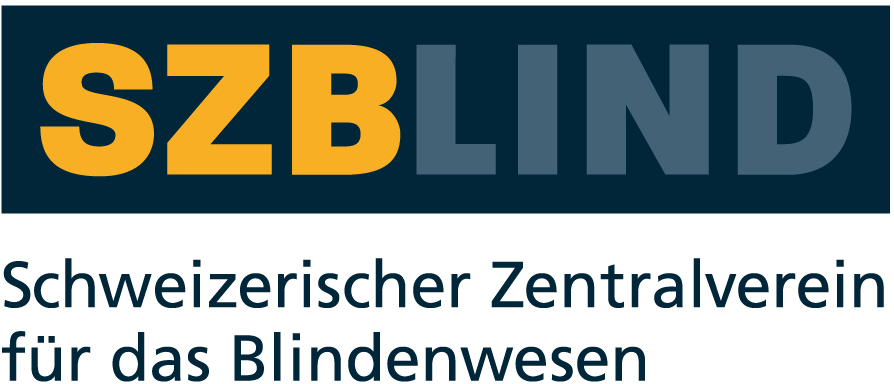 	Preisliste für blindentechnische Hilfsmittel	27. Januar 2023
	Bezugsquellen:
	Schweizerischer Zentralverein für	Union centrale suisse pour
	das Blindenwesen SZBLIND	le bien des aveugles UCBA
	Hilfsmittel	Moyens auxiliaires
	Niederlenzer Kirchweg 1	Chemin des Trois-Rois 5bis
	"Gleis 1"	CH-1005 Lausanne
	CH-5600 Lenzburg
	Telefon:	+41 (0)62 888 28 70	Téléphone:	+ 41 (0)21 345 00 50





	Telefax:	+41 (0)62 888 28 77	Télefax:	+ 41 (0)21 345 00 68

	E-Mail:	hilfsmittel@szblind.ch	E-Mail:	materiel@ucba.ch
	Internet:	www.szblind.ch	Internet:	www.ucba.ch














	Hinweis:
	Alle Preise verstehen sich inklusive gesetzlicher Mehrwertsteuer.
























	Preisliste für blindentechnische Hilfsmittel	27. Januar 2023

	Produkte-Nr.	Beschreibung	Preis CHF
		Unterwegs sein  -  Langstöcke
	01.018	Kinderlangstock Comde, 90 cm	zweiteilig, Gewinde	114.00	1	Unterwegs sein	100	Langstöcke
	01.018	Kinderlangstock Comde, 95 cm	zweiteilig, Gewinde	114.00	1	Unterwegs sein	100	Langstöcke
	01.018	Kinderlangstock Comde, 100 cm	zweiteilig, Gewinde	114.00	1	Unterwegs sein	100	Langstöcke
	01.018	Kinderlangstock Comde, 105 cm	zweiteilig, Gewinde	114.00	1	Unterwegs sein	100	Langstöcke
	01.018	Kinderlangstock Comde, 110 cm	zweiteilig, Gewinde	114.00	1	Unterwegs sein	100	Langstöcke
	01.018	Kinderlangstock Comde, 115 cm	zweiteilig, Gewinde	114.00	1	Unterwegs sein	100	Langstöcke
	01.018	Kinderlangstock Comde, 120 cm	zweiteilig, Gewinde	114.00	1	Unterwegs sein	100	Langstöcke
	01.018	Kinderlangstock Comde, 125 cm	zweiteilig, Gewinde	114.00	1	Unterwegs sein	100	Langstöcke
	01.018	Kinderlangstock Comde, 130 cm	zweiteilig, Gewinde	114.00	1	Unterwegs sein	100	Langstöcke
	01.018	Kinderlangstock Comde, 135 cm	zweiteilig, Gewinde	114.00	1	Unterwegs sein	100	Langstöcke
	01.018	Kinderlangstock Comde, 140 cm	zweiteilig, Gewinde	114.00	1	Unterwegs sein	100	Langstöcke
	01.019	Kinderlangstock faltbar Comde 82 cm	Typ Zeigestock, schraubbar	299.00	1	Unterwegs sein	100	Langstöcke
	01.019	Kinderlangstock faltbar 98 cm	Typ Zeigestock, schraubbar	299.00	1	Unterwegs sein	100	Langstöcke
	01.019	Kinderlangstock faltbar 114 cm	Typ Zeigestock, schraubbar	299.00	1	Unterwegs sein	100	Langstöcke
	01.020	Langstock Ambutech standard 112 cm	faltbar, Haken	70.00	1	Unterwegs sein	100	Langstöcke
	01.020	Langstock Ambutech standard 117 cm	faltbar, Haken	70.00	1	Unterwegs sein	100	Langstöcke
	01.020	Langstock Ambutech standard 122 cm	faltbar, Haken	70.00	1	Unterwegs sein	100	Langstöcke
	01.020	Langstock Ambutech standard 127 cm	faltbar, Haken	70.00	1	Unterwegs sein	100	Langstöcke
	01.020	Langstock Ambutech standard 132 cm	faltbar, Haken	70.00	1	Unterwegs sein	100	Langstöcke
	01.020	Langstock Ambutech standard 137 cm	faltbar, Haken	70.00	1	Unterwegs sein	100	Langstöcke
	01.020	Langstock Ambutech standard 142 cm	faltbar, Haken	70.00	1	Unterwegs sein	100	Langstöcke
	01.020	Langstock Ambutech standard 147 cm	faltbar, Haken	70.00	1	Unterwegs sein	100	Langstöcke
	01.020	Langstock Ambutech standard 152 cm	faltbar, Haken	70.00	1	Unterwegs sein	100	Langstöcke
	01.023	Kinderlangstock, 82 cm	Ambutech, Kunststoffgriff	62.00	1	Unterwegs sein	100	Langstöcke
	01.023	Kinderlangstock, 87 cm	Ambutech, Kunststoffgriff	62.00	1	Unterwegs sein	100	Langstöcke
	01.023	Kinderlangstock, 92 cm	Ambutech, Kunststoffgriff	62.00	1	Unterwegs sein	100	Langstöcke
	01.023	Kinderlangstock, 97 cm	Ambutech, Kunststoffgriff	62.00	1	Unterwegs sein	100	Langstöcke
	01.023	Kinderlangstock, 102 cm	Ambutech, Kunststoffgriff	62.00	1	Unterwegs sein	100	Langstöcke
	01.023	Kinderlangstock, 107 cm	Ambutech, Kunststoffgriff	62.00	1	Unterwegs sein	100	Langstöcke
	01.026	Langstock Ambutech Slim-Line, 112 cm	faltbar, 7-teilig, Gewinde	74.00	1	Unterwegs sein	100	Langstöcke
	01.026	Langstock Ambutech Slim-Line, 117 cm	faltbar, 7-teilig, Gewinde	74.00	1	Unterwegs sein	100	Langstöcke
	01.026	Langstock Ambutech Slim-Line, 122 cm	faltbar, 7-teilig, Gewinde	74.00	1	Unterwegs sein	100	Langstöcke
	01.026	Langstock Ambutech Slim-Line, 127 cm	faltbar, 7-teilig, Gewinde	74.00	1	Unterwegs sein	100	Langstöcke
	01.026	Langstock Ambutech Slim-Line, 132 cm	faltbar, 7-teilig, Gewinde	74.00	1	Unterwegs sein	100	Langstöcke
	01.026	Langstock Ambutech Slim-Line, 137 cm	faltbar, 7-teilig, Gewinde	74.00	1	Unterwegs sein	100	Langstöcke
	01.026	Langstock Ambutech Slim-Line, 142 cm	faltbar, 7-teilig, Gewinde	74.00	1	Unterwegs sein	100	Langstöcke
	01.026	Langstock Ambutech Slim-Line, 147 cm	faltbar, 7-teilig, Gewinde	74.00	1	Unterwegs sein	100	Langstöcke
	01.026	Langstock Ambutech Slim-Line, 152 cm	faltbar, 7-teilig, Gewinde	74.00	1	Unterwegs sein	100	Langstöcke
	01.030	Langstock Svarovsky Holzgriff, 110 cm	faltbar, 5-teilig, Haken	78.00	1	Unterwegs sein	100	Langstöcke
	01.030	Langstock Svarovsky Ledergriff, 110 cm	faltbar, 5-teilig, Haken	108.00	1	Unterwegs sein	100	Langstöcke
	01.030	Langstock Svarovsky Holzgriff, 115 cm	faltbar, 5-teilig, Haken	78.00	1	Unterwegs sein	100	Langstöcke
	01.030	Langstock Svarovsky Ledergriff, 115 cm	faltbar, 5-teilig, Haken	108.00	1	Unterwegs sein	100	Langstöcke
	01.030	Langstock Svarovsky Holzgriff, 120 cm	faltbar, 5-teilig, Haken	78.00	1	Unterwegs sein	100	Langstöcke
	01.030	Langstock Svarovsky Ledergriff, 120 cm	faltbar, 5-teilig, Haken	108.00	1	Unterwegs sein	100	Langstöcke
	01.030	Langstock Svarovsky Holzgriff, 125 cm	faltbar, 5-teilig, Haken	78.00	1	Unterwegs sein	100	Langstöcke
	01.030	Langstock Svarovsky Ledergriff, 125 cm	faltbar, 5-teilig, Haken	108.00	1	Unterwegs sein	100	Langstöcke
	01.030	Langstock Svarovsky Holzgriff, 130 cm	faltbar, 5-teilig, Haken	78.00	1	Unterwegs sein	100	Langstöcke
	01.030	Langstock Svarovsky Ledergriff, 130 cm	faltbar, 5-teilig, Haken	108.00	1	Unterwegs sein	100	Langstöcke
	01.030	Langstock Svarovsky Holzgriff, 135 cm	faltbar, 5-teilig, Haken	78.00	1	Unterwegs sein	100	Langstöcke
	01.030	Langstock Svarovsky Ledergriff, 135 cm	faltbar, 5-teilig, Haken	108.00	1	Unterwegs sein	100	Langstöcke
	01.030	Langstock Svarovsky Holzgriff, 140 cm	faltbar, 5-teilig, Haken	78.00	1	Unterwegs sein	100	Langstöcke
	01.030	Langstock Svarovsky Ledergriff, 140 cm	faltbar, 5-teilig, Haken	108.00	1	Unterwegs sein	100	Langstöcke
	01.030	Langstock Svarovsky Holzgriff, 145 cm	faltbar, 5-teilig, Haken	78.00	1	Unterwegs sein	100	Langstöcke
	01.030	Langstock Svarovsky Ledergriff, 145 cm	faltbar, 5-teilig, Haken	108.00	1	Unterwegs sein	100	Langstöcke
	01.030	Langstock Svarovsky Holzgriff, 150 cm	faltbar, 5-teilig, Haken	78.00	1	Unterwegs sein	100	Langstöcke
	01.030	Langstock Svarovsky Ledergriff, 150 cm	faltbar, 5-teilig, Haken	108.00	1	Unterwegs sein	100	Langstöcke
	01.032	Langstock Svarovsky telefalt 85-105 cm	Haken	58.00	1	Unterwegs sein	100	Langstöcke
	01.032	Langstock Svarovsky telefalt, 95-120 cm	Haken	58.00	1	Unterwegs sein	100	Langstöcke
	01.032	Langstock Svarovsky telefalt, 105-135 ...	Haken	58.00	1	Unterwegs sein	100	Langstöcke
	01.032	Langstock Svarovsky telefalt, 120-150 ...	Haken	58.00	1	Unterwegs sein	100	Langstöcke
	01.033	Kinderlangstock, 80 cm	Svarovsky, Holzgriff	78.00	1	Unterwegs sein	100	Langstöcke
	01.033	Kinderlangstock, 85 cm	Svarovsky, Holzgriff	78.00	1	Unterwegs sein	100	Langstöcke
	01.033	Kinderlangstock, 90 cm	Svarovsky, Holzgriff	78.00	1	Unterwegs sein	100	Langstöcke
	01.033	Kinderlangstock, 95 cm	Svarovsky, Holzgriff	78.00	1	Unterwegs sein	100	Langstöcke
	01.033	Kinderlangstock, 100 cm	Svarovsky, Holzgriff	78.00	1	Unterwegs sein	100	Langstöcke
	01.033	Kinderlangstock, 105 cm	Svarovsky, Holzgriff	78.00	1	Unterwegs sein	100	Langstöcke
	01.034	Langstock IO White Cane 107 cm	für Rechtshänder	942.00	1	Unterwegs sein	100	Langstöcke
	01.034	Langstock IO White Cane 107 cm	für Linkshänder	942.00	1	Unterwegs sein	100	Langstöcke
	01.034	Langstock IO White Cane 112 cm	für Rechtshänder	942.00	1	Unterwegs sein	100	Langstöcke
	01.034	Langstock IO White Cane 112 cm	für Linkshänder	942.00	1	Unterwegs sein	100	Langstöcke
	01.034	Langstock IO White Cane 117 cm	für Rechtshänder	942.00	1	Unterwegs sein	100	Langstöcke
	01.034	Langstock IO White Cane 117 cm	für Linkshänder	942.00	1	Unterwegs sein	100	Langstöcke
	01.034	Langstock IO White Cane 122 cm	für Rechtshänder	942.00	1	Unterwegs sein	100	Langstöcke
	01.034	Langstock IO White Cane 122 cm	für Linkshänder	942.00	1	Unterwegs sein	100	Langstöcke
	01.034	Langstock IO White Cane 127 cm	für Rechtshänder	942.00	1	Unterwegs sein	100	Langstöcke
	01.034	Langstock IO White Cane 127 cm	für Linkshänder	942.00	1	Unterwegs sein	100	Langstöcke
	01.034	Langstock IO White Cane 132 cm	für Rechtshänder	942.00	1	Unterwegs sein	100	Langstöcke
	01.034	Langstock IO White Cane 132 cm	für Linkshänder	942.00	1	Unterwegs sein	100	Langstöcke
	01.034	Langstock IO White Cane 137 cm	für Rechtshänder	942.00	1	Unterwegs sein	100	Langstöcke
	01.034	Langstock IO White Cane 137 cm	für Linkshänder	942.00	1	Unterwegs sein	100	Langstöcke
	01.034	Langstock IO White Cane 142 cm	für Rechtshänder	942.00	1	Unterwegs sein	100	Langstöcke
	01.034	Langstock IO White Cane 142 cm	für Linkshänder	942.00	1	Unterwegs sein	100	Langstöcke
	01.034	Langstock IO White Cane 147 cm	für Rechtshänder	942.00	1	Unterwegs sein	100	Langstöcke
	01.034	Langstock IO White Cane 147 cm	für Linkshänder	942.00	1	Unterwegs sein	100	Langstöcke
	01.034	Langstock IO White Cane 152 cm	für Rechtshänder	942.00	1	Unterwegs sein	100	Langstöcke
	01.034	Langstock IO White Cane 152 cm	für Linkshänder	942.00	1	Unterwegs sein	100	Langstöcke
	01.388	Langstock Comde Telefalt, 91-105 cm	Gewinde	383.00	1	Unterwegs sein	100	Langstöcke
	01.388	Langstock Comde Telefalt, 111 - 125 cm	Gewinde	383.00	1	Unterwegs sein	100	Langstöcke
	01.388	Langstock Comde Telefalt, 126-143 cm	Gewinde	383.00	1	Unterwegs sein	100	Langstöcke
	01.425	Langstock Comde Holzgriff, 73 - 126 cm	teleskopisch, Gewinde	180.00	1	Unterwegs sein	100	Langstöcke
	01.425	Langstock Comde Holzgriff, 86 - 151 cm	teleskopisch, Gewinde	180.00	1	Unterwegs sein	100	Langstöcke
	01.425	Langstock Kunststoffgriff, 73 - 126 cm	teleskopisch, Gewinde	240.00	1	Unterwegs sein	100	Langstöcke
	01.425	Langstock Kunststoffgriff, 80 - 150 cm	teleskopisch, Gewinde	240.00	1	Unterwegs sein	100	Langstöcke	Unterwegs sein  -  Zubehör für Langstöcke
	01.435	Unterstock, kurz zu Langstock 01.425		46.00	1	Unterwegs sein	101	Zubehör für Langstöcke
	01.445	Unterstock, lang, zu 01.425		46.00	1	Unterwegs sein	101	Zubehör für Langstöcke
	01.701	Klemmstück für Rollator	Kunststoff, Metall	130.00	1	Unterwegs sein	101	Zubehör für Langstöcke
	01.702	Stiftspitze Ambutech	8 mm Gewinde, MT5050	3.00	1	Unterwegs sein	101	Zubehör für Langstöcke
	01.713	Keramikspitze Ambutech 22 mm	Halbmond, tippbar, Kunststoffgewinde	24.00	1	Unterwegs sein	101	Zubehör für Langstöcke
	01.714	Kunststoffspitze Comde 35 mm	Birne, drehbar, Metallgewinde	71.00	1	Unterwegs sein	101	Zubehör für Langstöcke
	01.715	Ersatzkappe Comde 35 mm zu 01.714	Birne	32.00	1	Unterwegs sein	101	Zubehör für Langstöcke
	01.719	Kunststoffspitze Comde 20 mm	Birne, tippbar, Metallgewinde	28.00	1	Unterwegs sein	101	Zubehör für Langstöcke
	01.720	Keramikspitze Kellerer 30 mm	tippbar, Metallgewinde	154.00	1	Unterwegs sein	101	Zubehör für Langstöcke
	01.721	Keramikspitze Kellerer 22 mm	tippbar, Metallgewinde	60.00	1	Unterwegs sein	101	Zubehör für Langstöcke
	01.725	Keramikspitze Svarovsky 24mm	Halbmond, tippbar, Metallhaken	18.00	1	Unterwegs sein	101	Zubehör für Langstöcke
	01.726	Kunststoffspitze Svarovsky 14 mm	Finger, tippbar, Metallhaken	4.00	1	Unterwegs sein	101	Zubehör für Langstöcke
	01.727	Kunststoffspitze Svarovsky 25 mm	Halbmond,tippbar, Metallhaken	4.00	1	Unterwegs sein	101	Zubehör für Langstöcke
	01.728	Kunststoffspitze Svarovsky 27 mm	Halbmond, drehbar, Metallhaken	14.00	1	Unterwegs sein	101	Zubehör für Langstöcke
	01.735	Kunststoffspitze Kleiss 27 mm	Halbmond, drehbar, Alugewinde	32.00	1	Unterwegs sein	101	Zubehör für Langstöcke
	01.736	Kunststoffspitze Kleiss 38 mm	drehbar, Alugewinde	37.00	1	Unterwegs sein	101	Zubehör für Langstöcke
	01.737	Kunststoffspitze Kleiss 50 mm	drehbar, Alugewinde	41.00	1	Unterwegs sein	101	Zubehör für Langstöcke
	01.738	Metalladapter für Svarovsky-Stöcke	Haken zu Gewinde	35.00	1	Unterwegs sein	101	Zubehör für Langstöcke
	01.739	Kunststoffspitze Ambutech 56 mm rot	Kugel, drehbar, Haken	13.00	1	Unterwegs sein	101	Zubehör für Langstöcke
	01.740	Kunststoffspitze Ambutech 56 mm weiss	Kugel, steckbar	17.00	1	Unterwegs sein	101	Zubehör für Langstöcke
	01.741	Kunststoffspitze Ambutech 56 mm weiss	Kugel, drehbar, Haken	12.00	1	Unterwegs sein	101	Zubehör für Langstöcke
	01.742	Kunststoffspitze Ambutech 32 mm	Zylinder, drehbar, Haken	14.00	1	Unterwegs sein	101	Zubehör für Langstöcke
	01.743	Kunststoffspitze Ambutech 13 mm	Finger, tippbar, Haken	3.00	1	Unterwegs sein	101	Zubehör für Langstöcke
	01.744	Kunststoffspitze Ambutech 56 mm weiss	Kugel, drehbar, Alugewinde	19.00	1	Unterwegs sein	101	Zubehör für Langstöcke
	01.745	Kunststoffspitze Ambutech 34 mm	Zylinder, drehbar, Alugewinde	21.00	1	Unterwegs sein	101	Zubehör für Langstöcke
	01.746	Kunststoffspitze Ambutech  65 mm	Scheibe, drehbar, Haken	16.00	1	Unterwegs sein	101	Zubehör für Langstöcke
	01.747	Spitzenersatz T-Stück Ambutech	mit 2 Rädern, Haken	73.00	1	Unterwegs sein	101	Zubehör für Langstöcke
	01.748	Verbindung für 2 Ambutech-Stöcke	Ausbildung	33.00	1	Unterwegs sein	101	Zubehör für Langstöcke
	01.749	Metall-Adapter für Ambutech-Stöcke	Haken zu Gewinde	36.00	1	Unterwegs sein	101	Zubehör für Langstöcke
	01.751	Kunststoffspitze 25 mm	Birne, tippbar, Gewinde	8.00	1	Unterwegs sein	101	Zubehör für Langstöcke
	01.752	Kunststoffspitze 35 mm	Birne, tippbar, Gewinde	10.00	1	Unterwegs sein	101	Zubehör für Langstöcke
	01.754	Kunststoffspitze Ambutech 56 mm, rot	Kugel, drehbar, Alugewinde	13.00	1	Unterwegs sein	101	Zubehör für Langstöcke
	01.757	Kunststoffspitze Comde 30 mm	Birne, drehbar, Metallgewinde	65.00	1	Unterwegs sein	101	Zubehör für Langstöcke
	01.758	Ersatzkappe Comde 30 mm zu 01.757	Birne	25.00	1	Unterwegs sein	101	Zubehör für Langstöcke
	01.763	Gabelschlüssel 10mm	für Spitzen mit Gewinde	12.00	1	Unterwegs sein	101	Zubehör für Langstöcke
	01.765	Kunststoffspitze Ambutech 65 mm	Scheibe, drehbar, Gewinde	22.00	1	Unterwegs sein	101	Zubehör für Langstöcke
	01.766	Klettverschluss	zu Telefaltstock Comde 01.388	6.00	1	Unterwegs sein	101	Zubehör für Langstöcke
	01.767	Kunststoffspitze Svarovsky 38 mm	Halbmond, drehbar, Haken	24.00	1	Unterwegs sein	101	Zubehör für Langstöcke
	01.768	Kunststoffspitze Svarovsky 50 mm	Halbmond, drehbar, Haken	28.00	1	Unterwegs sein	101	Zubehör für Langstöcke
	01.770	Streifen sebstklebend, weiss	refelektierend für Stöcke	8.00	1	Unterwegs sein	101	Zubehör für Langstöcke
	01.775	Streifen selbstklebend silber, Waben	stark reflektierend für Stöcke	9.00	1	Unterwegs sein	101	Zubehör für Langstöcke
	01.780	Streifen selbstklebend, rot	reflektierend für Stöcke	8.00	1	Unterwegs sein	101	Zubehör für Langstöcke
	01.859	Etui Kunstleder, kurz	für telefalt- und faltbare Stöcke	29.00	1	Unterwegs sein	101	Zubehör für Langstöcke
	01.859	Etui Kunstleder, lang	für telefalt- und faltbare Stöcke	29.00	1	Unterwegs sein	101	Zubehör für Langstöcke
	01.870	Stockjojo für Langstöcke	Kunststoff, Metallklammer	28.00	1	Unterwegs sein	101	Zubehör für Langstöcke
	01.871	Stockhalter für Langstöcke	12 mm Durchmesser	10.00	1	Unterwegs sein	101	Zubehör für Langstöcke	Unterwegs sein  -  Signalstöcke
	01.010	Signalstock SZBlind, 84 cm	faltbar, vierteilig	73.00	1	Unterwegs sein	105	Signalstöcke
	01.010	Signalstock SZBlind, 92 cm	faltbar, vierteilig	73.00	1	Unterwegs sein	105	Signalstöcke
	01.010	Signalstock SZBlind, 100 cm	faltbar, vierteilig	73.00	1	Unterwegs sein	105	Signalstöcke
	01.010	Signalstock SZBlind, 110 cm	faltbar, vierteilig	73.00	1	Unterwegs sein	105	Signalstöcke
	01.010	Signalstock SZBlind, 115 cm	faltbar, vierteilig	73.00	1	Unterwegs sein	105	Signalstöcke
	01.010	Signalstock SZBlind, 120 cm	faltbar, vierteilig	73.00	1	Unterwegs sein	105	Signalstöcke
	01.010	Signalstock SZBlind, 140 cm	faltbar, vierteilig	73.00	1	Unterwegs sein	105	Signalstöcke
	01.016	Signalstock Ambutech 85 cm	faltbar	27.00	1	Unterwegs sein	105	Signalstöcke
	01.016	Signalstock Ambutech 90 cm	faltbar	27.00	1	Unterwegs sein	105	Signalstöcke
	01.016	Signalstock Ambutech 95 cm	faltbar	27.00	1	Unterwegs sein	105	Signalstöcke
	01.016	Signalstock Ambutech 100 cm		27.00	1	Unterwegs sein	105	Signalstöcke
	01.016	Signalstock Ambutech 105 cm	faltbar	27.00	1	Unterwegs sein	105	Signalstöcke
	01.016	Signalstock Ambutech 110 cm	faltbar	27.00	1	Unterwegs sein	105	Signalstöcke
	01.016	Signalstock Ambutech 115 cm	faltbar	27.00	1	Unterwegs sein	105	Signalstöcke
	01.016	Signalstock Ambutech 120 cm	faltbar	27.00	1	Unterwegs sein	105	Signalstöcke
	01.016	Signalstock Ambutech		27.00	1	Unterwegs sein	105	Signalstöcke	Unterwegs sein  -  Stütz- und Wanderstöcke
	01.611	Gehstock Ambutech, 64-84 cm	schraubbar, Kunsstoffgriff	46.00	1	Unterwegs sein	110	Stütz- und Wanderstöcke
	01.611	Gehstock Ambutech, 74-94 cm	schraubbar, Kunsstoffgriff	46.00	1	Unterwegs sein	110	Stütz- und Wanderstöcke
	01.611	Gehstock Ambutech, 84-104 cm	schraubbar, Kunsstoffgriff	46.00	1	Unterwegs sein	110	Stütz- und Wanderstöcke
	01.690	Gehstock Börjeson, 70-83 cm	faltbar, Kunststoffgriff	41.00	1	Unterwegs sein	110	Stütz- und Wanderstöcke
	01.690	Gehstock Börjeson, 83-96 cm	faltbar, Kunststoffgriff	41.00	1	Unterwegs sein	110	Stütz- und Wanderstöcke
	01.697	Wanderstock Börjeson	Korkgriff	49.00	1	Unterwegs sein	110	Stütz- und Wanderstöcke
	01.875	Spazierholz SZBlind	Kugel-Griff	31.00	1	Unterwegs sein	110	Stütz- und Wanderstöcke
	01.876	Spazierholz SZBlind	H-Griff	30.00	1	Unterwegs sein	110	Stütz- und Wanderstöcke	Unterwegs sein  -  Zubehör für Stütz- und Wanderstöcke
	01.607	Aufklappberer Eis-Spikes Ambutech	zu Stützstock Art. 01.611	14.00	1	Unterwegs sein	111	Zubehör für Stütz- und Wanderstöcke
	01.608	Handschlaufe Ambutech	zu Stützstock Art. 01.611	10.00	1	Unterwegs sein	111	Zubehör für Stütz- und Wanderstöcke
	01.609	Ersatzspitze für Stützstock Ambutech	Art. 01.611	7.00	1	Unterwegs sein	111	Zubehör für Stütz- und Wanderstöcke
	01.731	Ersatzspitze zu Wanderstock Börjeson		4.00	1	Unterwegs sein	111	Zubehör für Stütz- und Wanderstöcke
	01.733	Ersatzspitze zu Wanderstock Börjeson	Schneeteller	4.00	1	Unterwegs sein	111	Zubehör für Stütz- und Wanderstöcke
	01.734	Gummistopper zu Wanderstock Börjeson		3.00	1	Unterwegs sein	111	Zubehör für Stütz- und Wanderstöcke
	01.769	Torx- Schraubenzieher T20	für SZBlind Stützstöcke	7.00	1	Unterwegs sein	111	Zubehör für Stütz- und Wanderstöcke
	01.810	Gummizwinge klein	zu Stützstöcken ohne Metallspitzen	6.00	1	Unterwegs sein	111	Zubehör für Stütz- und Wanderstöcke
	01.811	Gummizwinge klein mit Loch	zu Stützstöcken mit Metallspitzen	10.00	1	Unterwegs sein	111	Zubehör für Stütz- und Wanderstöcke
	01.820	Gummizwinge gross	zu Stützstöcken mit Metallspitze	14.00	1	Unterwegs sein	111	Zubehör für Stütz- und Wanderstöcke
	01.821	Gummizwinge ERGO		13.00	1	Unterwegs sein	111	Zubehör für Stütz- und Wanderstöcke
	01.850	Handschlaufe zu Stützstock		5.00	1	Unterwegs sein	111	Zubehör für Stütz- und Wanderstöcke
	01.872	Stockhalter für Stützstöcke	17 mm Durchmesser	14.00	1	Unterwegs sein	111	Zubehör für Stütz- und Wanderstöcke	Unterwegs sein  -  Elektronische Orientierungshilfen
	01.100	Hinderniserkennung Lasercane	stockintegriert	3'448.00	1	Unterwegs sein	120	Elektronische Orientierungshilfen
	01.101	Hinderniserkennung Ray	Ultraschall, Zusatzgerät	253.00	1	Unterwegs sein	120	Elektronische Orientierungshilfen
	01.102	Hinderniserkennung Ultra Body Guard	Ultraschall, Zusatzgerät	2'998.00	1	Unterwegs sein	120	Elektronische Orientierungshilfen
	01.103	Orientierungsgürtel Feelspace, Kinder	Ultraschall, Zusatzgerät	3'258.00	1	Unterwegs sein	120	Elektronische Orientierungshilfen
	01.103	Orientierungsgürtel Feelspace, 68-77 cm	Ultraschall, Zusatzgerät	3'258.00	1	Unterwegs sein	120	Elektronische Orientierungshilfen
	01.103	Orientierungsgürtel Feelspace, 77-90 cm	Ultraschall, Zusatzgerät	3'258.00	1	Unterwegs sein	120	Elektronische Orientierungshilfen
	01.103	Orientierungsgürtel Feelspace, 90-105 ...	Ultraschall, Zusatzgerät	3'258.00	1	Unterwegs sein	120	Elektronische Orientierungshilfen
	01.103	Orientierungsgürtel Feelspace 105-125 ...	Ultraschall, Zusatzgerät	3'258.00	1	Unterwegs sein	120	Elektronische Orientierungshilfen
	01.104	Hinderniserkennung Buzz Clip	Ultraschall, Zusatzgerät	412.00	1	Unterwegs sein	120	Elektronische Orientierungshilfen	Unterwegs sein  -  Sicherheitsmaterial (Westen, Kleber, Pin
	01.901-11	Fersenspikes Grösse "S" (32-36)		32.00	1	Unterwegs sein	125	Sicherheitsmaterial (Westen, Kleber, Pin
	01.901-13	Fersenspikes Grösse "L" (40-44)		32.00	1	Unterwegs sein	125	Sicherheitsmaterial (Westen, Kleber, Pin
	01.901-14	Fersenspikes Grösse "XL" (45-50)		32.00	1	Unterwegs sein	125	Sicherheitsmaterial (Westen, Kleber, Pin
	01.939	Unterarmbinde Blindensignet	reflektierend, Klettverschluss, orange	0.00	1	Unterwegs sein	125	Sicherheitsmaterial (Westen, Kleber, Pin
	01.940	Weste mit Blindensignet	reflektierend, Klettverschluss, orange	0.00	1	Unterwegs sein	125	Sicherheitsmaterial (Westen, Kleber, Pin
	01.941	Weste mit Blindensignet / Guide	reflektierend, Klettverschluss, orange	0.00	1	Unterwegs sein	125	Sicherheitsmaterial (Westen, Kleber, Pin
	01.942	Rucksacküberzug Blindensignet	reflektierend, Klettverschluss, orange	0.00	1	Unterwegs sein	125	Sicherheitsmaterial (Westen, Kleber, Pin
	01.955	Pin Blindensignet	22 x 18 mm	0.00	1	Unterwegs sein	125	Sicherheitsmaterial (Westen, Kleber, Pin
	01.957	Kleber Blindensignet ohne Text	100 x 100 mm, reflektierend	0.00	1	Unterwegs sein	125	Sicherheitsmaterial (Westen, Kleber, Pin
	01.958	Kleber Blindensignet mit Text deutsch	110 x 165 mm, reflektierend	0.00	1	Unterwegs sein	125	Sicherheitsmaterial (Westen, Kleber, Pin
	01.960	Button Taubblindensignet	rund, 60 mm	0.00	1	Unterwegs sein	125	Sicherheitsmaterial (Westen, Kleber, Pin
	01.961	Kleber Taubblindensignet	100 x 95 mm, reflektierend	0.00	1	Unterwegs sein	125	Sicherheitsmaterial (Westen, Kleber, Pin
	01.962	Kleber Taubblindensignet klein	25 x 15 mm, 72 Sticker	0.00	1	Unterwegs sein	125	Sicherheitsmaterial (Westen, Kleber, Pin
	01.963	Kleber Taubblindensignet	75 x 50 mm	0.00	1	Unterwegs sein	125	Sicherheitsmaterial (Westen, Kleber, Pin
	01.964	Kleber Blindensignet klein	25 x 15 mm, 72 Sticker	0.00	1	Unterwegs sein	125	Sicherheitsmaterial (Westen, Kleber, Pin	Zeit messen  -  ACUSTICA Zubehör
	07.110	Lederarmband klein	Acustica	24.00	2	Zeit messen	201	ACUSTICA Zubehör
	07.111	Lederarmband gross	Acustica	24.00	2	Zeit messen	201	ACUSTICA Zubehör
	07.112	Metallarmband	Acustica	47.00	2	Zeit messen	201	ACUSTICA Zubehör
	07.113	Ladestation	Acustica	56.00	2	Zeit messen	201	ACUSTICA Zubehör
	07.114	Netzstecker	Acustica	10.00	2	Zeit messen	201	ACUSTICA Zubehör
	07.115	Handbuch	Acustica	10.00	2	Zeit messen	201	ACUSTICA Zubehör
	07.116	Verpackungschachtel	Acustica	21.00	2	Zeit messen	201	ACUSTICA Zubehör	Zeit messen  -  Taktil und vibrierend
	07.020	Armbanduhr Arsa rechteckig 24 x 20 mm	taktil, vergoldet, Lederarmband	187.00	2	Zeit messen	204	Taktil und vibrierend
	07.024	Armbanduhr Arsa 25 mm	taktil, vergoldet, Lederarmband	166.00	2	Zeit messen	204	Taktil und vibrierend
	07.034	Armbanduhr Arsa, 18 mm	taktil, verchromt, Lederband	99.00	2	Zeit messen	204	Taktil und vibrierend
	07.034	Armbanduhr Arsa, 25 mm	taktil, verchromt, Lederband	99.00	2	Zeit messen	204	Taktil und vibrierend
	07.210	Taschenuhr Arsa 37 mm	taktil, rund, verchromt	175.00	2	Zeit messen	204	Taktil und vibrierend
	07.812	Wecker Reizen	75 mm, taktil, Kunststoff	71.00	2	Zeit messen	204	Taktil und vibrierend
	07.844	Wecker Bones Helen, deutsch	vibrierend, sprechend	99.00	2	Zeit messen	204	Taktil und vibrierend
	07.844	Wecker Bones Helen, französisch	vibrierend, sprechend	99.00	2	Zeit messen	204	Taktil und vibrierend
	07.844	Wecker Bones Helen, italienisch	vibrierend, sprechend	99.00	2	Zeit messen	204	Taktil und vibrierend
	07.905	Küchentimer SZBlind	vibrierend, digital	65.00	2	Zeit messen	204	Taktil und vibrierend
	07.912	Küchentimer SZBlind	taktil, analog	31.00	2	Zeit messen	204	Taktil und vibrierend	Zeit messen  -  Sprechend
	07.612	Armbanduhr DianaTalks Royal 42 mm	sprechend, multilingual, Einknopf	82.00	2	Zeit messen	205	Sprechend
	07.613	Armbanduhr DianaTalks Prime 37 mm	sprechend, multilingual, Einknopf	82.00	2	Zeit messen	205	Sprechend
	07.615-02	Armbanduhr Cflou 35 mm	sprechend, französisch, Einknopf	126.00	2	Zeit messen	205	Sprechend
	07.616-02	Armbanduhr Talking Einknopf 37 mm	grosse Zahlen, sprechend, französisch	116.00	2	Zeit messen	205	Sprechend
	07.617-02	Armbanduhr Orium 37 mm	sprechend, französisch, 4 Knöpfe	104.00	2	Zeit messen	205	Sprechend
	07.631-02	Armbanduhr Cflou Einknopf 40 mm	sprechend, französisch	108.00	2	Zeit messen	205	Sprechend
	07.632-02	Armbanduhr Cflou Einknopf 28 mm	sprechend, französisch, Lederband	96.00	2	Zeit messen	205	Sprechend
	07.637-01	Armbanduhr MV digital Funk	sprechend, deutsch	75.00	2	Zeit messen	205	Sprechend
	07.638	Armbanduhr MV, schwarz, deutsch	Digital, Einknopf, Alarm, Kunststoff	31.00	2	Zeit messen	205	Sprechend
	07.638	Armbanduhr MV, silber, deutsch	Digital, Einknopf, Alarm, Kunststoff	31.00	2	Zeit messen	205	Sprechend
	07.655	Armbanduhr VoiceTime, Deutsch, 32 mm	5 Knöpfe, Alarm, Datum, Chrom, Leder...	86.00	2	Zeit messen	205	Sprechend
	07.655	Armbanduhr VoiceTime, Deutsch, 38 mm	5 Knöpfe, Alarm, Datum, Chrom, Leder...	86.00	2	Zeit messen	205	Sprechend
	07.656	Armbanduhr VoiceTime, Deutsch, 32 mm	5 Knöpfe, Alarm, Datum, gold, Lederba...	86.00	2	Zeit messen	205	Sprechend
	07.656	Armbanduhr VoiceTime, Deutsch, 38 mm	5 Knöpfe, Alarm, Datum, gold, Lederba...	86.00	2	Zeit messen	205	Sprechend
	07.657	Armbanduhr VoiceTime, Deutsch, 32 mm	5 Knöpfe, Alarm, Datum, Chrom,Metall...	86.00	2	Zeit messen	205	Sprechend
	07.657	Armbanduhr VoiceTime, Deutsch, 38 mm	5 Knöpfe, Alarm, Datum, Chrom,Metall...	86.00	2	Zeit messen	205	Sprechend
	07.657	Armbanduhr VoiceTime, Deutsch		86.00	2	Zeit messen	205	Sprechend
	07.663-02	Armbanduhr AVH Einknopf 27 mm	sprechend, französisch, Lederband	90.00	2	Zeit messen	205	Sprechend
	07.665-02	Armbanduhr AVH 4 Knöpfe 33 mm	sprechend, französisch, Metallarmband	110.00	2	Zeit messen	205	Sprechend
	07.667-02	Armbanduhr AVH Einknopf 38 mm	sprechend, französisch, Lederband	79.00	2	Zeit messen	205	Sprechend
	07.668-01	Armbanduhr MV Einknopf 37 mm	sprechend, deutsch, Lederband	70.00	2	Zeit messen	205	Sprechend
	07.672-02	Armbanduhr AVH 4 Knöpfe 38 mm	sprechend, französisch, Metallarmband	110.00	2	Zeit messen	205	Sprechend
	07.673	Armbanduhr MV, deutsch, 41 mm	3 Knöpfe, sprechend, Funk, solar, Datum	150.00	2	Zeit messen	205	Sprechend
	07.673	Armbanduhr MV, deutsch, 44,5 mm	3 Knöpfe, sprechend, Funk, solar, Datum	150.00	2	Zeit messen	205	Sprechend
	07.676-05	Armbanduhr Kero 28 mm	spanisch sprechend, funkgesteuert	165.00	2	Zeit messen	205	Sprechend
	07.700	Schlüsselanhänger Keychain, deutsch	Digital, sprechend,Wecker, Stundenans...	30.00	2	Zeit messen	205	Sprechend
	07.700	Schlüsselanhänger Keychain, französis...	Digital, sprechend,Wecker, Stundenans...	30.00	2	Zeit messen	205	Sprechend
	07.700	Schlüsselanhänger Keychain, italienisch	Digital, sprechend,Wecker, Stundenans...	30.00	2	Zeit messen	205	Sprechend
	07.701	Umhängeuhr MyTime 11 x 5,7 cm	multilingual, Einknopf, ohne Display	138.00	2	Zeit messen	205	Sprechend
	07.702	Zeitgeist 2, deutsch	taktil, Display	445.00	2	Zeit messen	205	Sprechend
	07.702	Zeitgeist 2, französisch	taktil, Display	445.00	2	Zeit messen	205	Sprechend
	07.702	Zeitgeist 2, italienisch	taktil, Display	445.00	2	Zeit messen	205	Sprechend
	07.704-01	Funk-Reisewecker MV 10.4 x 7.2 cm	sprechend, deutsch, Stundenansage	55.00	2	Zeit messen	205	Sprechend
	07.750-01	Wecker UFO digital	sprechend, deutsch, Einknopf, Alarm	31.00	2	Zeit messen	205	Sprechend
	07.752-01	Wecker MV digital	sprechend, deutsch	34.00	2	Zeit messen	205	Sprechend
	07.753	Wecker MV Zeitmaschine, deutsch	Funk, sprechend, Datum, Stundenansa...	65.00	2	Zeit messen	205	Sprechend
	07.753	Wecker MV Zeitmaschine, französisch	Funk, sprechend, Datum, Stundenansa...	65.00	2	Zeit messen	205	Sprechend
	07.755-02	Wecker Talking digital	sprechend, französisch, Einkopf	39.00	2	Zeit messen	205	Sprechend
	07.756-01	Wecker-Thermometer MV Funk	sprechend, deutsch, Innen/Aussen	81.00	2	Zeit messen	205	Sprechend
	07.901	Küchentimer TalkingTimer, deutsch	sprechend, magnetisch	28.00	2	Zeit messen	205	Sprechend
	07.901	Küchentimer TalkingTimer, französisch	sprechend, magnetisch	28.00	2	Zeit messen	205	Sprechend
	07.971	Schaltuhr Cobolt TimeStat, deutsch	sprechend, ohne Display, 7 Timer	150.00	2	Zeit messen	205	Sprechend
	07.971	Schaltuhr Cobolt TimeStat, französisch	sprechend, ohne Display, 7 Timer	150.00	2	Zeit messen	205	Sprechend	Zeit messen  -  Kontrastreich (Low Vision)
	07.321	Armbanduhr LV 29 mm	kontrastreich, weisses Zifferblatt	99.00	2	Zeit messen	210	Kontrastreich (Low Vision)
	07.321	Armbanduhr LV 29 mm	kontrastreich, schwarzes Zifferblatt	99.00	2	Zeit messen	210	Kontrastreich (Low Vision)
	07.327	Armbanduhr ARSA 40 mm	kontrastreich, weiss, Lederband, chrom	138.00	2	Zeit messen	210	Kontrastreich (Low Vision)
	07.382	Armbanduhr Arsa Jumbo 40 mm	kontrastreich, weisses Zifferblatt	125.00	2	Zeit messen	210	Kontrastreich (Low Vision)
	07.382	Armbanduhr Arsa Jumbo 40 mm	kontrastreich, schwarzes Zifferblatt	125.00	2	Zeit messen	210	Kontrastreich (Low Vision)
	07.601	Wanduhr LV Funk 400 mm	kontrastreich, weiss	93.00	2	Zeit messen	210	Kontrastreich (Low Vision)
	07.758	Wecker Clocco Funk digital	kontrastreich, Holzimitat	27.00	2	Zeit messen	210	Kontrastreich (Low Vision)
	07.760	Wecker LV Geemarc digital	digital, kontrastreich, Vibrationskissen	79.00	2	Zeit messen	210	Kontrastreich (Low Vision)
	07.761	Sprechender Wecker in Knopfform	Französisch	44.00	2	Zeit messen	210	Kontrastreich (Low Vision)
	07.761	Sprechender Wecker in Knopfform	Italienisch	44.00	2	Zeit messen	210	Kontrastreich (Low Vision)
	07.761	Sprechender Wecker in Knopfform	Deutsch	44.00	2	Zeit messen	210	Kontrastreich (Low Vision)	Kommunizieren  -  Diktier- und Daisygeräte (CD-Spieler, MP
	03.812	Diktiergerät Eltrinex, deutsch	sprechend, micro SD Karte	256.00	3	Kommunizieren	300	Diktier- und Daisygeräte (CD-Spieler, MP
	03.812	Diktiergerät Eltrinex, französisch	sprechend, micro SD Karte	256.00	3	Kommunizieren	300	Diktier- und Daisygeräte (CD-Spieler, MP
	03.813	Audiospieler Dynavox	SD Karte, MP3 Spieler	65.00	3	Kommunizieren	300	Diktier- und Daisygeräte (CD-Spieler, MP
	03.825	Audiospieler Victor Stream II, deutsch	SD Karte, Diktaphon, Daisy/MP3	495.00	3	Kommunizieren	300	Diktier- und Daisygeräte (CD-Spieler, MP
	03.825	Audiospieler Victor Stream II, franz.	SD Karte, Diktaphon, Daisy/MP3	495.00	3	Kommunizieren	300	Diktier- und Daisygeräte (CD-Spieler, MP
	03.826	Diktiergerät Milestone112 ACE, deutsch	Uhr	395.00	3	Kommunizieren	300	Diktier- und Daisygeräte (CD-Spieler, MP
	03.826	Diktiergerät Milestone112 ACE, franz.	Uhr	395.00	3	Kommunizieren	300	Diktier- und Daisygeräte (CD-Spieler, MP
	03.826	Diktiergerät Milestone112 ACE, ital.	Uhr	395.00	3	Kommunizieren	300	Diktier- und Daisygeräte (CD-Spieler, MP
	03.870	Audiospieler Milestone 212 Ace, deutsch	SD Karte, Diktaphon, Daisy/MP3	440.00	3	Kommunizieren	300	Diktier- und Daisygeräte (CD-Spieler, MP
	03.870	Audiospieler Milestone 212 Ace, franz.	SD Karte, Diktaphon, Daisy/MP3	440.00	3	Kommunizieren	300	Diktier- und Daisygeräte (CD-Spieler, MP
	03.870	Audiospieler Milestone 212 Ace, ital.	SD Karte, Diktaphon, Daisy/MP3	440.00	3	Kommunizieren	300	Diktier- und Daisygeräte (CD-Spieler, MP
	03.885	Audiospieler Victor Stratus 4M, deutsch	CD, USB, SD Karte, Daisy/MP3	540.00	3	Kommunizieren	300	Diktier- und Daisygeräte (CD-Spieler, MP
	03.885	Audiospieler Victor Stratus 4M, franz.	CD, USB, SD Karte, Daisy/MP3	540.00	3	Kommunizieren	300	Diktier- und Daisygeräte (CD-Spieler, MP
	03.885	Audiospieler Victor Stratus 4M, ital.	CD, USB, SD Karte, Daisy/MP3	540.00	3	Kommunizieren	300	Diktier- und Daisygeräte (CD-Spieler, MP
	03.889	Audiospieler Victor Stratus 12M, deutsch	CD, USB, SD Karte, Daisy/MP3	570.00	3	Kommunizieren	300	Diktier- und Daisygeräte (CD-Spieler, MP
	03.889	Audiospieler Victor Stratus 12M, franz.	CD, USB, SD Karte, Daisy/MP3	570.00	3	Kommunizieren	300	Diktier- und Daisygeräte (CD-Spieler, MP
	03.889	Audiospieler Victor Stratus 12M, ital.	CD, USB, SD Karte, Daisy/MP3	570.00	3	Kommunizieren	300	Diktier- und Daisygeräte (CD-Spieler, MP
	03.891	Audiospieler Milestone 312 Ace, deutsch	SD Karte, Diktaphon, Daisy/MP3, Radio	565.00	3	Kommunizieren	300	Diktier- und Daisygeräte (CD-Spieler, MP
	03.891	Audiospieler Milestone 312 Ace, franz.	SD Karte, Diktaphon, Daisy/MP3, Radio	565.00	3	Kommunizieren	300	Diktier- und Daisygeräte (CD-Spieler, MP
	03.891	Audiospieler Milestone 312 Ace, ital.	SD Karte, Diktaphon, Daisy/MP3, Radio	565.00	3	Kommunizieren	300	Diktier- und Daisygeräte (CD-Spieler, MP
	03.892	Audiospieler Milestone 312 Ace Wifi, DE	SD Karte, Diktaphon, Daisy/MP3,Bluet...	670.00	3	Kommunizieren	300	Diktier- und Daisygeräte (CD-Spieler, MP
	03.892	Audiospieler Milestone 312 Ace Wifi, FR	SD Karte, Diktaphon, Daisy/MP3,Bluet...	670.00	3	Kommunizieren	300	Diktier- und Daisygeräte (CD-Spieler, MP
	03.892	Audiospieler Milestone 312 Ace Wifi, IT	SD Karte, Diktaphon, Daisy/MP3,Bluet...	670.00	3	Kommunizieren	300	Diktier- und Daisygeräte (CD-Spieler, MP	Kommunizieren  -  Zubehör für Diktier- und Daisygeräte
	03.810	Akku Victor Stratus	für Stratus 4M und 12M	39.00	3	Kommunizieren	301	Zubehör für Diktier- und Daisygeräte
	03.811	Netzladegerät Victor Stratus	für Stratus 4M / 12M / Classic X	32.00	3	Kommunizieren	301	Zubehör für Diktier- und Daisygeräte
	03.814	Adapter USB-SD Karte	für Dynavox	24.00	3	Kommunizieren	301	Zubehör für Diktier- und Daisygeräte
	03.836	Etui für Milestone, schwarz	Leder für Milestone 112, 212, 312 Ace	12.00	3	Kommunizieren	301	Zubehör für Diktier- und Daisygeräte
	03.836	Etui für Milestone, blau	Leder für Milestone 112, 212, 312 Ace	12.00	3	Kommunizieren	301	Zubehör für Diktier- und Daisygeräte
	03.836	Etui für Milestone, rot	Leder für Milestone 112, 212, 312 Ace	12.00	3	Kommunizieren	301	Zubehör für Diktier- und Daisygeräte
	03.836	Etui für Milestone, rosa	Leder für Milestone 112, 212, 312 Ace	12.00	3	Kommunizieren	301	Zubehör für Diktier- und Daisygeräte
	03.836	Etui für Milestone, beige	Leder für Milestone 112, 212, 312 Ace	12.00	3	Kommunizieren	301	Zubehör für Diktier- und Daisygeräte
	03.837	Adapter Bluetooth	für Audiospieler	61.00	3	Kommunizieren	301	Zubehör für Diktier- und Daisygeräte
	03.838	Sprechender Fleischthermometer	für Milestone 212 / 312 Ace	75.00	3	Kommunizieren	301	Zubehör für Diktier- und Daisygeräte
	03.842	Farberkennungsgerät FAME	Aufsatz für Milestone 212/312 Ace	399.00	3	Kommunizieren	301	Zubehör für Diktier- und Daisygeräte
	03.852	Netzladegerät zu Milestone 310/311		20.00	3	Kommunizieren	301	Zubehör für Diktier- und Daisygeräte
	03.866	RFID Etikette 40x40mm / 20 Stk.	für Milestone 311 / 312	19.00	3	Kommunizieren	301	Zubehör für Diktier- und Daisygeräte
	03.867	RFID Etikette für CD / 20 Stk.	für Milestone 311 / 312	19.00	3	Kommunizieren	301	Zubehör für Diktier- und Daisygeräte
	03.869	Netzladegerät für Milestone	ACE	20.00	3	Kommunizieren	301	Zubehör für Diktier- und Daisygeräte
	03.872-11	Netzladegerät Victor Stream 2		20.00	3	Kommunizieren	301	Zubehör für Diktier- und Daisygeräte
	03.876	RFID Knopf rund 15 mm / 10 Stk.	für Milestone 311 / 312	16.00	3	Kommunizieren	301	Zubehör für Diktier- und Daisygeräte
	03.877	RFID Card 85 x 54mm / 20 Stk.	für Milestone 311 / 312	18.00	3	Kommunizieren	301	Zubehör für Diktier- und Daisygeräte
	03.878	Software Agenda / Kalender	für Milestone 312 Ace und Ace Wifi	69.00	3	Kommunizieren	301	Zubehör für Diktier- und Daisygeräte
	12.500	Schlüsselband	Logo SZBlind	3.00	3	Kommunizieren	301	Zubehör für Diktier- und Daisygeräte	Kommunizieren  -  Telefone, Radiogeräte, Fernbedienungen
	03.800	DAB+-Radio Digitradio 3 Voice,	auf Deutsch	299.00	3	Kommunizieren	310	Telefone, Radiogeräte, Fernbedienungen
	12.001	Telefon 311C ohne Display	kontrastreich, kabelgebunden	32.00	3	Kommunizieren	310	Telefone, Radiogeräte, Fernbedienungen
	12.014	Festnetztelefon 312 cs	kontrastreich, mit Display	47.00	3	Kommunizieren	310	Telefone, Radiogeräte, Fernbedienungen
	12.040	Festnetztelefon Doro 110	kontrastreich, kabellos, mit Display	64.00	3	Kommunizieren	310	Telefone, Radiogeräte, Fernbedienungen
	12.048-10	Etiketten wiederverwendbar	zu Blindshell Classic und Classic 2	12.00	3	Kommunizieren	310	Telefone, Radiogeräte, Fernbedienungen
	12.048-11	Etiketten einmaligverwendbar	zu Blindshell Classic und Classic 2	16.00	3	Kommunizieren	310	Telefone, Radiogeräte, Fernbedienungen
	12.049	Mobiltelefon Blindshell Lite, deutsch	sprechend, grau, grosses Display	249.00	3	Kommunizieren	310	Telefone, Radiogeräte, Fernbedienungen
	12.049	Mobiltelefon Blindshell Lite, franz.	sprechend, grau, grosses Display	249.00	3	Kommunizieren	310	Telefone, Radiogeräte, Fernbedienungen
	12.049	Mobiltelefon Blindshell Lite, ital.	sprechend, grau, grosses Display	249.00	3	Kommunizieren	310	Telefone, Radiogeräte, Fernbedienungen
	12.050	Mobiltelefon 780x IUP	kontrastreich, Direktwahl	182.00	3	Kommunizieren	310	Telefone, Radiogeräte, Fernbedienungen
	12.051	Mobiltelefon Minivision 2 deutsch	kontrastreich	419.00	3	Kommunizieren	310	Telefone, Radiogeräte, Fernbedienungen
	12.051	Mobiltelefon Minivision 2 französisch	kontrastreich	419.00	3	Kommunizieren	310	Telefone, Radiogeräte, Fernbedienungen
	12.051	Mobiltelefon Minivision 2 italienisch	kontrastreich	419.00	3	Kommunizieren	310	Telefone, Radiogeräte, Fernbedienungen
	12.052	Mobiltelefon 6620		91.00	3	Kommunizieren	310	Telefone, Radiogeräte, Fernbedienungen
	12.053	Mobiltelefon BlindShell Classic 2, DE	schwarz, Sprachbefehle, grosses Display	489.00	3	Kommunizieren	310	Telefone, Radiogeräte, Fernbedienungen
	12.053	Mobiltelefon BlindShell Classic 2, DE	rot, Sprachbefehle, grosses Display	489.00	3	Kommunizieren	310	Telefone, Radiogeräte, Fernbedienungen
	12.053	Mobiltelefon BlindShell Classic 2, FR	schwarz, Sprachbefehle, grosses Display	489.00	3	Kommunizieren	310	Telefone, Radiogeräte, Fernbedienungen
	12.053	Mobiltelefon BlindShell Classic 2, FR	rot, Sprachbefehle, grosses Display	489.00	3	Kommunizieren	310	Telefone, Radiogeräte, Fernbedienungen
	12.053	Mobiltelefon BlindShell Classic 2, IT	schwarz, Sprachbefehle, grosses Display	489.00	3	Kommunizieren	310	Telefone, Radiogeräte, Fernbedienungen
	12.053	Mobiltelefon BlindShell Classic 2, IT	rot, Sprachbefehle, grosses Display	489.00	3	Kommunizieren	310	Telefone, Radiogeräte, Fernbedienungen
	12.055	BEEP zu Blindshell Classic 2	weiss	37.00	3	Kommunizieren	310	Telefone, Radiogeräte, Fernbedienungen
	12.056	Etiketten NFC zu Blindshell Classic 2		17.00	3	Kommunizieren	310	Telefone, Radiogeräte, Fernbedienungen
	12.060	Festnetztelefon scalla 3 Combo	kontrastreich, kabelgebunden, DECT	179.00	3	Kommunizieren	310	Telefone, Radiogeräte, Fernbedienungen
	12.062	Ergophone 12 Zusatztastenfeld		92.00	3	Kommunizieren	310	Telefone, Radiogeräte, Fernbedienungen
	12.081	Fernbedienung TV Grande Infrarot	kontrastreich	30.00	3	Kommunizieren	310	Telefone, Radiogeräte, Fernbedienungen
	12.999	Tastatur für Smartphones	taktil, Bluetooth	0.00	3	Kommunizieren	310	Telefone, Radiogeräte, Fernbedienungen	Kommunizieren  -  Lorm-Handschuhe (Kommunikationshilfen fü
	11.108	Lorm-Handschuh deutsch "S"		5.00	3	Kommunizieren	320	Lorm-Handschuhe (Kommunikationshilfen fü
	11.108	Lorm-Handschuh deutsch "M"		5.00	3	Kommunizieren	320	Lorm-Handschuhe (Kommunikationshilfen fü
	11.108	Lorm-Handschuh deutsch "L"		5.00	3	Kommunizieren	320	Lorm-Handschuhe (Kommunikationshilfen fü
	11.108	Lorm-Handschuh französisch "S"		5.00	3	Kommunizieren	320	Lorm-Handschuhe (Kommunikationshilfen fü
	11.108	Lorm-Handschuh französisch "M"		5.00	3	Kommunizieren	320	Lorm-Handschuhe (Kommunikationshilfen fü
	11.108	Lorm-Handschuh französisch "L"		5.00	3	Kommunizieren	320	Lorm-Handschuhe (Kommunikationshilfen fü	Schreiben, Gestalten, Bezahlen  -  Punktschriftschreibgeräte,
	Punktschriftp
	03.020	Blindenschriftmaschine Eurotype	mechanisch	2'718.00	4	Schreiben, Gestalten, Bezahlen	400	Punktschriftschreibgeräte, Punktschriftp
	03.021	Blindenschriftmaschine Eurotype	elektrisch	3'088.00	4	Schreiben, Gestalten, Bezahlen	400	Punktschriftschreibgeräte, Punktschriftp
	03.024	Koffer Kunststoff	zu Blindenschriftmaschine Eurotype	229.00	4	Schreiben, Gestalten, Bezahlen	400	Punktschriftschreibgeräte, Punktschriftp
	03.041	Blindenschriftmaschine Perkins	mechanisch	1'347.00	4	Schreiben, Gestalten, Bezahlen	400	Punktschriftschreibgeräte, Punktschriftp
	03.050	Blindenschriftmaschine Perkins	Einhandbedienung	1'010.00	4	Schreiben, Gestalten, Bezahlen	400	Punktschriftschreibgeräte, Punktschriftp
	03.065	Blindenschriftmaschine Perkins Jumbo	grosse Zeichen	1'243.00	4	Schreiben, Gestalten, Bezahlen	400	Punktschriftschreibgeräte, Punktschriftp
	04.716	Klebeetiketten Quality 52 x 70 mm	20 Stück pro Einheit	3.00	4	Schreiben, Gestalten, Bezahlen	400	Punktschriftschreibgeräte, Punktschriftp
	04.716	Klebeetiketten Quality 60 x 100 mm	12 Stück pro Einheit	2.00	4	Schreiben, Gestalten, Bezahlen	400	Punktschriftschreibgeräte, Punktschriftp
	04.716	Klebeetiketten Quality 120 x 120 mm	8 Stück pro Einheit	4.00	4	Schreiben, Gestalten, Bezahlen	400	Punktschriftschreibgeräte, Punktschriftp
	04.716	Klebeetiketten Quality A5	10 Stück pro Einheit	10.00	4	Schreiben, Gestalten, Bezahlen	400	Punktschriftschreibgeräte, Punktschriftp
	04.716	Klebeetiketten Quality A4	5 Stück pro Einheit	10.00	4	Schreiben, Gestalten, Bezahlen	400	Punktschriftschreibgeräte, Punktschriftp
	04.723	Folienetiketten, 60 x 100mm, transparent	Einheiten à 10 Stk.	3.00	4	Schreiben, Gestalten, Bezahlen	400	Punktschriftschreibgeräte, Punktschriftp
	04.725	Folienetiketten, 120 x 120mm, transparen	Einheiten à 10 Stk.	4.00	4	Schreiben, Gestalten, Bezahlen	400	Punktschriftschreibgeräte, Punktschriftp
	04.733	Klebeetiketten 52 x 70 mm	20 Stück pro Einheit	3.00	4	Schreiben, Gestalten, Bezahlen	400	Punktschriftschreibgeräte, Punktschriftp
	04.810	Prägeband 12mm	transparent	4.00	4	Schreiben, Gestalten, Bezahlen	400	Punktschriftschreibgeräte, Punktschriftp
	04.814	Prägeband Dymo 9mm	schwarz	4.00	4	Schreiben, Gestalten, Bezahlen	400	Punktschriftschreibgeräte, Punktschriftp
	04.814	Prägeband Dymo 9mm	rot	4.00	4	Schreiben, Gestalten, Bezahlen	400	Punktschriftschreibgeräte, Punktschriftp
	05.020	Blindenschriftpapier 120g / A4	Einzelblatt, 250 Blatt	18.00	4	Schreiben, Gestalten, Bezahlen	400	Punktschriftschreibgeräte, Punktschriftp
	05.020	Blindenschriftpapier 120g / A5	Einzelblatt, 500 Blatt	18.00	4	Schreiben, Gestalten, Bezahlen	400	Punktschriftschreibgeräte, Punktschriftp
	05.020	Blindenschriftpapier 120g / A6	Einzelblatt, 500 Blatt	11.00	4	Schreiben, Gestalten, Bezahlen	400	Punktschriftschreibgeräte, Punktschriftp
	05.020	Blindenschriftpapier 160g / A4	Einzelblatt, 250 Blatt	33.00	4	Schreiben, Gestalten, Bezahlen	400	Punktschriftschreibgeräte, Punktschriftp
	05.020	Blindenschriftpapier 160g / A5	Einzelblatt, 500 Blatt	33.00	4	Schreiben, Gestalten, Bezahlen	400	Punktschriftschreibgeräte, Punktschriftp
	05.020	Blindenschriftpapier 160g / A6	Einzelblatt, 500 Blatt	18.00	4	Schreiben, Gestalten, Bezahlen	400	Punktschriftschreibgeräte, Punktschriftp
	05.020	Blindenschriftpapier 180g / A4	Einzelblatt, 250 Blatt	33.00	4	Schreiben, Gestalten, Bezahlen	400	Punktschriftschreibgeräte, Punktschriftp
	05.020	Blindenschriftpapier 180g / A5	Einzelblatt, 500 Blatt	33.00	4	Schreiben, Gestalten, Bezahlen	400	Punktschriftschreibgeräte, Punktschriftp
	05.020	Blindenschriftpapier 180g / A6	Einzelblatt, 500 Blatt	18.00	4	Schreiben, Gestalten, Bezahlen	400	Punktschriftschreibgeräte, Punktschriftp
	05.021	Blindenschriftpapier Endlospapier	gelocht	45.00	4	Schreiben, Gestalten, Bezahlen	400	Punktschriftschreibgeräte, Punktschriftp
	05.021	Blindenschriftpapier Endlospapier	ungelocht	45.00	4	Schreiben, Gestalten, Bezahlen	400	Punktschriftschreibgeräte, Punktschriftp
	05.101	Blindenschrift-Stenorollen	20 Stk.	53.00	4	Schreiben, Gestalten, Bezahlen	400	Punktschriftschreibgeräte, Punktschriftp
	05.370	Klebefolie DIN A4		1.00	4	Schreiben, Gestalten, Bezahlen	400	Punktschriftschreibgeräte, Punktschriftp	Schreiben, Gestalten, Bezahlen  -  Zubehör für
	Punktschriftschreibgeräte
	03.210	Prägebandhalter	für Blindenschriftmaschine Perkins	51.00	4	Schreiben, Gestalten, Bezahlen	401	Zubehör für Punktschriftschreibgeräte	Schreiben, Gestalten, Bezahlen  -  Schreibhilfen
	04.170	Blindenschrifttafel 4 x 15 Zeichen	mit Etui und Stift, Notizblätter	15.00	4	Schreiben, Gestalten, Bezahlen	405	Schreibhilfen
	04.171	Blindenschriftpapier 50 Blatt	zu Blindenschrifttafel 4 x 15 Zeichen	1.00	4	Schreiben, Gestalten, Bezahlen	405	Schreibhilfen
	04.280	Blindenschrifttafel 4 x 28 Zeichen	inkl. Stift, Kunststoff	5.00	4	Schreiben, Gestalten, Bezahlen	405	Schreibhilfen
	04.310	Blindenschrifttafel 9 x 21 Zeichen, A6	ohne Stift, Kunststoff	13.00	4	Schreiben, Gestalten, Bezahlen	405	Schreibhilfen
	04.320	Blindenschrifttafel 27 x 30 Zeichen, A4	inkl. Stift, Kunststoff	28.00	4	Schreiben, Gestalten, Bezahlen	405	Schreibhilfen
	04.420	Stift Sattelform	zu Blindenschrifttafeln	6.00	4	Schreiben, Gestalten, Bezahlen	405	Schreibhilfen
	04.421	Stift Sattelform Quality RNIB		7.00	4	Schreiben, Gestalten, Bezahlen	405	Schreibhilfen
	04.780	Blindenschrift Prägezange	für 9 und 12 mm Prägebänder	60.00	4	Schreiben, Gestalten, Bezahlen	405	Schreibhilfen
	04.781	Prägezange Blindenschrift Quality	für Dymo-Prägebänder 9 und 12 mm	85.00	4	Schreiben, Gestalten, Bezahlen	405	Schreibhilfen
	04.905	Schreibhilfe Gittertafel A4	schwarz	24.00	4	Schreiben, Gestalten, Bezahlen	405	Schreibhilfen
	04.905	Schreibhilfe Gittertafel A5	schwarz	23.00	4	Schreiben, Gestalten, Bezahlen	405	Schreibhilfen
	04.910	Schreibhilfe Ansichtskarten	Querformat, schwarz, Karton	14.00	4	Schreiben, Gestalten, Bezahlen	405	Schreibhilfen
	04.911	Schreibhilfe Ansichtskarten	Hochformat, schwarz, Karton	14.00	4	Schreiben, Gestalten, Bezahlen	405	Schreibhilfen
	04.950	Schreibhilfe für Unterschrift	schwarz, Karton, 3 Zeilen	7.00	4	Schreiben, Gestalten, Bezahlen	405	Schreibhilfen
	04.952	Schreibhilfe für Unterschrift SZBlind	Kunststoff, 1 Zeile	0.00	4	Schreiben, Gestalten, Bezahlen	405	Schreibhilfen
	04.972	Blindenschrift Klappstab 6 Punkte	taktil, Holz/Metall, Ausbildung	11.00	4	Schreiben, Gestalten, Bezahlen	405	Schreibhilfen
	04.973	Hülle zu Lesestab	zu 04.974, Stoff	35.00	4	Schreiben, Gestalten, Bezahlen	405	Schreibhilfen
	04.974	Blindenschrift Lesestab 6-Punkt	Holz/Metall, Ausbildung	41.00	4	Schreiben, Gestalten, Bezahlen	405	Schreibhilfen
	04.974	Blindenschrift Lesestab 8-Punkt	Holz/Metall, Ausbildung	39.00	4	Schreiben, Gestalten, Bezahlen	405	Schreibhilfen
	05.220	Couverts C6	taktil, Relieflinien, 10 Stk.	4.00	4	Schreiben, Gestalten, Bezahlen	405	Schreibhilfen
	05.235	Kleber Blindensendung Post	3 x 3.8 mm, 25 Aufkleber	0.00	4	Schreiben, Gestalten, Bezahlen	405	Schreibhilfen
	06.400	Heft A5 / 12mm	liniert, hoch	5.00	4	Schreiben, Gestalten, Bezahlen	405	Schreibhilfen
	06.410	Heft A5 / 10mm	kariert, hoch	5.00	4	Schreiben, Gestalten, Bezahlen	405	Schreibhilfen
	06.411	Heft A5 / 12mm	liniert, quer	5.00	4	Schreiben, Gestalten, Bezahlen	405	Schreibhilfen
	06.412	Heft A5 / 4mm	liniert, quer	5.00	4	Schreiben, Gestalten, Bezahlen	405	Schreibhilfen
	06.413	Heft A5 / 8mm	kariert, hoch	5.00	4	Schreiben, Gestalten, Bezahlen	405	Schreibhilfen
	06.414	Heft A5 / 6mm	kariert, hoch	5.00	4	Schreiben, Gestalten, Bezahlen	405	Schreibhilfen
	06.415	Heft A5 / 6mm	Raute, hoch	5.00	4	Schreiben, Gestalten, Bezahlen	405	Schreibhilfen
	06.420	Heft A4 / 12mm	liniert, quer	5.00	4	Schreiben, Gestalten, Bezahlen	405	Schreibhilfen
	06.421	Einzelbätter A4 / 12mm	liniert, quer	5.00	4	Schreiben, Gestalten, Bezahlen	405	Schreibhilfen
	06.430	Heft A4 / 12mm	liniert, hoch	5.00	4	Schreiben, Gestalten, Bezahlen	405	Schreibhilfen
	06.431	Einzelblätter A4 / 12mm	liniert, hoch	5.00	4	Schreiben, Gestalten, Bezahlen	405	Schreibhilfen
	06.440	Heft A4 / 8mm	kariert, hoch	5.00	4	Schreiben, Gestalten, Bezahlen	405	Schreibhilfen
	06.450	Heft A4 / 6mm	kariert, hoch	5.00	4	Schreiben, Gestalten, Bezahlen	405	Schreibhilfen
	06.451	Einzelbätter A4 / 6mm	kariert, hoch	5.00	4	Schreiben, Gestalten, Bezahlen	405	Schreibhilfen
	06.460	Heft A4 / 5mm	liniert, quer, schattiert	5.00	4	Schreiben, Gestalten, Bezahlen	405	Schreibhilfen
	06.461	Heft A4 / 6x12mm	kariert, rechteckig	3.00	4	Schreiben, Gestalten, Bezahlen	405	Schreibhilfen
	06.462	Heft A4 / 7mm	kariert, hoch	5.00	4	Schreiben, Gestalten, Bezahlen	405	Schreibhilfen
	06.463	Heft A4 / 6mm	kariert, hoch	5.00	4	Schreiben, Gestalten, Bezahlen	405	Schreibhilfen
	12.510	Schlüsselanhänger Braille	taktil, Kunststoff	8.00	4	Schreiben, Gestalten, Bezahlen	405	Schreibhilfen	Schreiben, Gestalten, Bezahlen  -  Zeichnungshilfen
	05.322	Blindenschrift-Folie A4	0.10 mm, weiss, 1 Kg (ca. 105 Blatt)	30.00	4	Schreiben, Gestalten, Bezahlen	410	Zeichnungshilfen
	05.322	Blindenschrift-Folie A5	0.10 mm, weiss, 1 Kg (ca. 210 Blatt)	30.00	4	Schreiben, Gestalten, Bezahlen	410	Zeichnungshilfen
	05.322	Blindenschrift-Folie A6	0.10 mm, weiss, 1 Kg (ca. 420 Blatt)	30.00	4	Schreiben, Gestalten, Bezahlen	410	Zeichnungshilfen
	05.361	Aufquellpapier A4 Zychem	pro Stück	2.00	4	Schreiben, Gestalten, Bezahlen	410	Zeichnungshilfen
	05.363	Aufquellpapier A4 SBS	pro Stück	6.00	4	Schreiben, Gestalten, Bezahlen	410	Zeichnungshilfen
	06.030	Zeichenunterlage 34.7 x 24.3 cm	Silikon, blau	45.00	4	Schreiben, Gestalten, Bezahlen	410	Zeichnungshilfen
	06.031	Zeichenunterlage 40 x 60 cm	Silikon	40.00	4	Schreiben, Gestalten, Bezahlen	410	Zeichnungshilfen
	06.162	Geometrieset Once taktil	Kunstleder	199.00	4	Schreiben, Gestalten, Bezahlen	410	Zeichnungshilfen
	06.181	Zeichenfolie 270 x 340 mm	transparent, 0.06 mm, (ca. 200 Blatt)	49.00	4	Schreiben, Gestalten, Bezahlen	410	Zeichnungshilfen
	06.181	Zeichenfolie A4	transparent, 0.06 mm, (ca. 280 Blatt)	48.00	4	Schreiben, Gestalten, Bezahlen	410	Zeichnungshilfen
	08.018	Massstab 30cm	taktil, Kunststoff	25.00	4	Schreiben, Gestalten, Bezahlen	410	Zeichnungshilfen	Schreiben, Gestalten, Bezahlen  -  Zahlungs- und Rechenhilfen
	04.100	Ausweisetui	Kunstleder, Kreditkartenformat	12.00	4	Schreiben, Gestalten, Bezahlen	415	Zahlungs- und Rechenhilfen
	06.323-03	Tischrechner Kenko	sprechend, italienisch, silber	50.00	4	Schreiben, Gestalten, Bezahlen	415	Zahlungs- und Rechenhilfen
	06.326	Taschenrechner deutsch	sprechend, schwarz	33.00	4	Schreiben, Gestalten, Bezahlen	415	Zahlungs- und Rechenhilfen
	06.326	Taschenrechner französisch	sprechend, schwarz	33.00	4	Schreiben, Gestalten, Bezahlen	415	Zahlungs- und Rechenhilfen
	06.328	Taschenrechner Double Check, deutsch	sprechend, blau	85.00	4	Schreiben, Gestalten, Bezahlen	415	Zahlungs- und Rechenhilfen
	06.328	Taschenrechner Double Check, französ...	sprechend, blau	85.00	4	Schreiben, Gestalten, Bezahlen	415	Zahlungs- und Rechenhilfen
	08.043	Metermass 2 m	taktil, faltbar	15.00	4	Schreiben, Gestalten, Bezahlen	415	Zahlungs- und Rechenhilfen
	08.090	Rollmessband SZBlind 2 m	taktil	6.00	4	Schreiben, Gestalten, Bezahlen	415	Zahlungs- und Rechenhilfen
	08.111	Schieblehre 30 cm	taktil	30.00	4	Schreiben, Gestalten, Bezahlen	415	Zahlungs- und Rechenhilfen
	08.116	Rollmessband Tape King 5 m, deutsch	sprechend, Wasserwaage, Neigungsm...	170.00	4	Schreiben, Gestalten, Bezahlen	415	Zahlungs- und Rechenhilfen
	08.116	Rollmessband Tape King 5 m, französi...	sprechend, Wasserwaage, Neigungsm...	170.00	4	Schreiben, Gestalten, Bezahlen	415	Zahlungs- und Rechenhilfen
	08.116	Rollmessband Tape King 5 m, italienisch	sprechend, Wasserwaage, Neigungsm...	170.00	4	Schreiben, Gestalten, Bezahlen	415	Zahlungs- und Rechenhilfen
	08.121	Banknotenprüfer Euro	taktil	0.00	4	Schreiben, Gestalten, Bezahlen	415	Zahlungs- und Rechenhilfen
	08.125	E-Finance Gerät Postfinance	sprechend, Digipass 840	0.00	4	Schreiben, Gestalten, Bezahlen	415	Zahlungs- und Rechenhilfen
	08.126	Banknotenprüfer CHF	taktil	0.00	4	Schreiben, Gestalten, Bezahlen	415	Zahlungs- und Rechenhilfen
	12.111	Münzbox Amico für Euro	taktil	21.00	4	Schreiben, Gestalten, Bezahlen	415	Zahlungs- und Rechenhilfen
	12.112	Münzbox Ögon für CHF	taktil	35.00	4	Schreiben, Gestalten, Bezahlen	415	Zahlungs- und Rechenhilfen
	12.155	Portemonnaie, 1-Fach, schwarz	taktil, CHF	65.00	4	Schreiben, Gestalten, Bezahlen	415	Zahlungs- und Rechenhilfen
	12.155	Portemonnaie, 1-Fach, rot	taktil, CHF	65.00	4	Schreiben, Gestalten, Bezahlen	415	Zahlungs- und Rechenhilfen
	12.155	Portemonnaie, 5-Fächer, schwarz	taktil, CHF	79.00	4	Schreiben, Gestalten, Bezahlen	415	Zahlungs- und Rechenhilfen
	12.155	Portemonnaie, 5-Fächer, rot	taktil, CHF	79.00	4	Schreiben, Gestalten, Bezahlen	415	Zahlungs- und Rechenhilfen	Schreiben, Gestalten, Bezahlen  -  Terminverwaltung
	12.300-23	Kalender A3 deutsch/französisch 2023	kontrastreich, Wochenansicht	40.00	4	Schreiben, Gestalten, Bezahlen	420	Terminverwaltung
	12.301-23	Kalender A4 "Märchen" deutsch 2023	taktil, Monatsansicht	44.00	4	Schreiben, Gestalten, Bezahlen	420	Terminverwaltung
	12.305-23	LV- Agenda A5,  2023	Deutsch	39.00	4	Schreiben, Gestalten, Bezahlen	420	Terminverwaltung
	12.306-23	LV- Agenda A6,  2023	Deutsch	29.00	4	Schreiben, Gestalten, Bezahlen	420	Terminverwaltung
	12.307-23	LV- Agenda A5,  2023	Französisch	39.00	4	Schreiben, Gestalten, Bezahlen	420	Terminverwaltung
	12.308-23	LV- Agenda A6,  2023	Französisch	29.00	4	Schreiben, Gestalten, Bezahlen	420	Terminverwaltung
	12.309-23	LV- Agenda A6,  KL 2023	Deutsch	26.00	4	Schreiben, Gestalten, Bezahlen	420	Terminverwaltung
	12.310-23	LV- Agenda A6, KL 2023	Französisch	26.00	4	Schreiben, Gestalten, Bezahlen	420	Terminverwaltung
	12.311-23	Blindenschriftkalender Deutsch 2023		40.00	4	Schreiben, Gestalten, Bezahlen	420	Terminverwaltung
	12.313-23	LV- Agenda A5,  2023	Deutsch / Wochenansicht	35.00	4	Schreiben, Gestalten, Bezahlen	420	Terminverwaltung
	12.314-23	LV- Agenda A5,  2023	Französisch / Wochenansicht	35.00	4	Schreiben, Gestalten, Bezahlen	420	Terminverwaltung
	12.320	LV-Adressbüchlein A5, deutsch	kontrastreich, Register	32.00	4	Schreiben, Gestalten, Bezahlen	420	Terminverwaltung
	12.320	LV-Adressbüchlein A5, französisch	kontrastreich, Register	32.00	4	Schreiben, Gestalten, Bezahlen	420	Terminverwaltung	Haushalt führen, Gesundheitsbewusst lebe  -  Temperatur-, Licht-,
	Flüssigkeits- und F
	06.390	Batterieprüfer Wooffy T	taktil, akustisch	72.00	5	Haushalt führen, Gesundheitsbewusst lebe	500	Temperatur-, Licht-, Flüssigkeits- und F
	08.371	Thermometer MV, sprechend, deutsch	kabelgebunden, Innen/Aussen	40.00	5	Haushalt führen, Gesundheitsbewusst lebe	500	Temperatur-, Licht-, Flüssigkeits- und F
	08.371	Thermometer MV, sprechend, französis...	kabelgebunden, Innen/Aussen	40.00	5	Haushalt führen, Gesundheitsbewusst lebe	500	Temperatur-, Licht-, Flüssigkeits- und F
	08.371	Thermometer MV, sprechend, italienisch	kabelgebunden, Innen/Aussen	40.00	5	Haushalt führen, Gesundheitsbewusst lebe	500	Temperatur-, Licht-, Flüssigkeits- und F
	08.372	Thermometer My Degrees	sprechend, kabellos, multilingual	152.00	5	Haushalt führen, Gesundheitsbewusst lebe	500	Temperatur-, Licht-, Flüssigkeits- und F
	08.373-02	Thermometer Talking  französisch	sprechend, kabelgebunden	54.00	5	Haushalt führen, Gesundheitsbewusst lebe	500	Temperatur-, Licht-, Flüssigkeits- und F
	08.799	Lichtmesser Kero	akustisch, 1 Knopf	38.00	5	Haushalt führen, Gesundheitsbewusst lebe	500	Temperatur-, Licht-, Flüssigkeits- und F
	08.802	Farberkennungsgerät Colorino, deutsch	sprechend, 150 Farben, 2 Knopf	276.00	5	Haushalt führen, Gesundheitsbewusst lebe	500	Temperatur-, Licht-, Flüssigkeits- und F
	08.802	Farberkennungsgerät Colorino, franz.	sprechend, 150 Farben, 2 Knopf	276.00	5	Haushalt führen, Gesundheitsbewusst lebe	500	Temperatur-, Licht-, Flüssigkeits- und F
	08.802	Farberkennungsgerät Colorino, ital.	sprechend, 150 Farben, 2 Knopf	276.00	5	Haushalt führen, Gesundheitsbewusst lebe	500	Temperatur-, Licht-, Flüssigkeits- und F
	08.808-02	ColorTest 2000, Farberkennungsgerät	französisch	1'309.00	5	Haushalt führen, Gesundheitsbewusst lebe	500	Temperatur-, Licht-, Flüssigkeits- und F
	08.808-03	ColorTest 2000, Farberkennungsgerät	italienisch	1'309.00	5	Haushalt führen, Gesundheitsbewusst lebe	500	Temperatur-, Licht-, Flüssigkeits- und F
	08.809	Farberkennungsgerät Colorstar, deutsch	sprechend, 1000 Farben, 3 Knopf	560.00	5	Haushalt führen, Gesundheitsbewusst lebe	500	Temperatur-, Licht-, Flüssigkeits- und F
	08.809	Farberkennungsgerät Colorstar, franz.	sprechend, 1000 Farben, 3 Knopf	560.00	5	Haushalt führen, Gesundheitsbewusst lebe	500	Temperatur-, Licht-, Flüssigkeits- und F
	08.809	Farberkennungsgerät Colorstar, ital.	sprechend, 1000 Farben, 3 Knopf	560.00	5	Haushalt führen, Gesundheitsbewusst lebe	500	Temperatur-, Licht-, Flüssigkeits- und F
	08.814	Flüssigkeitsstandanzeiger Say Stop	akustisch, 1-stufig, orange	15.00	5	Haushalt führen, Gesundheitsbewusst lebe	500	Temperatur-, Licht-, Flüssigkeits- und F
	08.814-10	Flüssigkeitsstandanzeiger	akustisch, vibrierend, 2-stufig	25.00	5	Haushalt führen, Gesundheitsbewusst lebe	500	Temperatur-, Licht-, Flüssigkeits- und F
	08.815	Flüssigkeitsstandanzeiger	vibrierend, 1-stufig	27.00	5	Haushalt führen, Gesundheitsbewusst lebe	500	Temperatur-, Licht-, Flüssigkeits- und F	Haushalt führen, Gesundheitsbewusst lebe  -  Markierungsmaterial
	04.839	Markierungspunkte, 3 mm	transparent, Silikon	12.00	5	Haushalt führen, Gesundheitsbewusst lebe	505	Markierungsmaterial
	04.840	Markierungspaste Kreul	taktil	8.00	5	Haushalt führen, Gesundheitsbewusst lebe	505	Markierungsmaterial
	04.842	Markierungspunkte, 6.5 mm	transparent, Kunststoff	9.00	5	Haushalt führen, Gesundheitsbewusst lebe	505	Markierungsmaterial
	04.844	Markierungspunkte, 8 mm	schwarz, Kunststoff	13.00	5	Haushalt führen, Gesundheitsbewusst lebe	505	Markierungsmaterial
	04.845	Markierungspunkte, 9 mm	orange, Kunststoff	6.00	5	Haushalt führen, Gesundheitsbewusst lebe	505	Markierungsmaterial
	04.846	Markierungspunkte, 3 mm	orange, Kunststoff	15.00	5	Haushalt führen, Gesundheitsbewusst lebe	505	Markierungsmaterial
	04.849	Markierungspunkte, Symbole	schwarz, Kunststoff	18.00	5	Haushalt führen, Gesundheitsbewusst lebe	505	Markierungsmaterial
	04.850	Markierungspunkte, 3 mm	schwarz, Kunstsoff	17.00	5	Haushalt führen, Gesundheitsbewusst lebe	505	Markierungsmaterial
	09.230	Markierungsknöpfe Symbole	farbig assortiert, für Kleider	11.00	5	Haushalt führen, Gesundheitsbewusst lebe	505	Markierungsmaterial	Haushalt führen, Gesundheitsbewusst lebe  -  Ordnungshilfen
	04.441	Magnetstift		0.00	5	Haushalt führen, Gesundheitsbewusst lebe	510	Ordnungshilfen
	04.530	Versandtasche	25.5 x 13.5 x 1 cm	7.00	5	Haushalt führen, Gesundheitsbewusst lebe	510	Ordnungshilfen
	04.540	Versandtasche für CDs	21.5 x 18.0 x 1.0 cm	4.00	5	Haushalt führen, Gesundheitsbewusst lebe	510	Ordnungshilfen
	04.550	Versandtasche	28.0 x 21.5 x 1.0 cm	7.00	5	Haushalt führen, Gesundheitsbewusst lebe	510	Ordnungshilfen
	04.601	Alphabet-Register Grossdruck		6.00	5	Haushalt führen, Gesundheitsbewusst lebe	510	Ordnungshilfen
	04.601	Alphabet-Register Blindenschrift		6.00	5	Haushalt führen, Gesundheitsbewusst lebe	510	Ordnungshilfen
	04.653	Heftschnüre, 25 mm		5.00	5	Haushalt führen, Gesundheitsbewusst lebe	510	Ordnungshilfen
	04.653	Heftschnüre, 76 mm		6.00	5	Haushalt führen, Gesundheitsbewusst lebe	510	Ordnungshilfen
	04.653	Heftschnüre, 102 mm		13.00	5	Haushalt führen, Gesundheitsbewusst lebe	510	Ordnungshilfen
	08.811	Etiketten Penfriend Set A	Etikettenlesegeräte	30.00	5	Haushalt führen, Gesundheitsbewusst lebe	510	Ordnungshilfen
	08.811	Etiketten Penfriend Set B	Etikettenlesegeräte	30.00	5	Haushalt führen, Gesundheitsbewusst lebe	510	Ordnungshilfen
	08.811	Etiketten Penfriend Set C	Etikettenlesegeräte	30.00	5	Haushalt führen, Gesundheitsbewusst lebe	510	Ordnungshilfen
	08.811	Etiketten Penfriend Set D	Etikettenlesegeräte	30.00	5	Haushalt führen, Gesundheitsbewusst lebe	510	Ordnungshilfen
	08.811	Etiketten Penfriend Set E	Etikettenlesegeräte	30.00	5	Haushalt führen, Gesundheitsbewusst lebe	510	Ordnungshilfen
	08.811	Etiketten Penfriend Set F	Etikettenlesegeräte	30.00	5	Haushalt führen, Gesundheitsbewusst lebe	510	Ordnungshilfen
	08.811	Etiketten Penfriend Set G	Etikettenlesegeräte	30.00	5	Haushalt führen, Gesundheitsbewusst lebe	510	Ordnungshilfen
	08.811	Etiketten Penfriend Set H	Etikettenlesegeräte	30.00	5	Haushalt führen, Gesundheitsbewusst lebe	510	Ordnungshilfen
	08.812	Etiketten Penfriend waschbar Set A	Etikettenlesegeräte	43.00	5	Haushalt führen, Gesundheitsbewusst lebe	510	Ordnungshilfen
	08.812	Etiketten Penfriend waschbar Set B	Etikettenlesegeräte	43.00	5	Haushalt führen, Gesundheitsbewusst lebe	510	Ordnungshilfen
	08.812	Etiketten Penfriend waschbar Set C	Etikettenlesegeräte	43.00	5	Haushalt führen, Gesundheitsbewusst lebe	510	Ordnungshilfen
	08.812	Etiketten Penfriend waschbar Set D	Etikettenlesegeräte	43.00	5	Haushalt führen, Gesundheitsbewusst lebe	510	Ordnungshilfen
	08.812	Etiketten Penfriend waschbar Set E	Etikettenlesegeräte	43.00	5	Haushalt führen, Gesundheitsbewusst lebe	510	Ordnungshilfen
	08.812	Etiketten Penfriend waschbar Set F	Etikettenlesegeräte	43.00	5	Haushalt führen, Gesundheitsbewusst lebe	510	Ordnungshilfen
	08.812	Etiketten Penfriend waschbar Set G	Etikettenlesegeräte	43.00	5	Haushalt führen, Gesundheitsbewusst lebe	510	Ordnungshilfen
	08.812	Etiketten Penfriend waschbar Set H	Etikettenlesegeräte	43.00	5	Haushalt führen, Gesundheitsbewusst lebe	510	Ordnungshilfen
	08.813-01	Penfriend 2 Deutsch		222.00	5	Haushalt führen, Gesundheitsbewusst lebe	510	Ordnungshilfen
	08.816	Etiketten FoxyReader, taktil, Block 1	Etikettenlesegeräte	28.00	5	Haushalt führen, Gesundheitsbewusst lebe	510	Ordnungshilfen
	08.816	Etiketten FoxyReader, taktil, Block 2	Etikettenlesegeräte	28.00	5	Haushalt führen, Gesundheitsbewusst lebe	510	Ordnungshilfen
	08.816	Etiketten FoxyReader, taktil, Block 3	Etikettenlesegeräte	28.00	5	Haushalt führen, Gesundheitsbewusst lebe	510	Ordnungshilfen
	08.817	Etikettenleser FoxyReader, deutsch	Akku	221.00	5	Haushalt führen, Gesundheitsbewusst lebe	510	Ordnungshilfen
	08.817	Etikettenleser FoxyReader, französisch	Akku	221.00	5	Haushalt führen, Gesundheitsbewusst lebe	510	Ordnungshilfen
	08.817	Etikettenleser FoxyReader, italienisch	Akku	221.00	5	Haushalt führen, Gesundheitsbewusst lebe	510	Ordnungshilfen
	08.817	Etikettenleser Englisch	Akku	221.00	5	Haushalt führen, Gesundheitsbewusst lebe	510	Ordnungshilfen
	08.830	Etikettenleser Penfriend 3, deutsch	Batterie 2 x AAA	219.00	5	Haushalt führen, Gesundheitsbewusst lebe	510	Ordnungshilfen
	08.830	Etikettenleser Penfriend 3, französisch	Batterie 2 x AAA	219.00	5	Haushalt führen, Gesundheitsbewusst lebe	510	Ordnungshilfen
	08.830	Etikettenleser Penfriend 3, italienisch	Batterie 2 x AAA	219.00	5	Haushalt führen, Gesundheitsbewusst lebe	510	Ordnungshilfen
	08.830	Etikettenleser Penfriend 3, englisch	Batterie 2 x AAA	219.00	5	Haushalt führen, Gesundheitsbewusst lebe	510	Ordnungshilfen	Haushalt führen, Gesundheitsbewusst lebe  -  Medizinische Hilfen
	08.431	Fieberthermometer Beurer FT 70	sprechend, Ohr / Stirn, mutlilingual	44.00	5	Haushalt führen, Gesundheitsbewusst lebe	515	Medizinische Hilfen
	08.579	Netzteil zu Sweet Heart	Blutdruckmessgerät	47.00	5	Haushalt führen, Gesundheitsbewusst lebe	515	Medizinische Hilfen
	08.581	Blutdruckmessgerät Beurer BM 49	sprechend, weiss, multilingual	50.00	5	Haushalt führen, Gesundheitsbewusst lebe	515	Medizinische Hilfen
	08.712-02	Medikamentenbox französisch Pillbox	taktil, 7 Tage, 4 Fächer/Tg.	16.00	5	Haushalt führen, Gesundheitsbewusst lebe	515	Medizinische Hilfen
	08.998	Blutzuckermessgeräte Französisch		0.00	5	Haushalt führen, Gesundheitsbewusst lebe	515	Medizinische Hilfen
	08.999	Blutzuckermessgeräte Deutsch		0.00	5	Haushalt führen, Gesundheitsbewusst lebe	515	Medizinische Hilfen
	09.311-01	Personenwaage "Speechmaster" (F/D)	"auf Vermittlung"	98.00	5	Haushalt führen, Gesundheitsbewusst lebe	515	Medizinische Hilfen
	09.313	Personenwaage Vibas	schwarz, italienisch, sprechend	98.00	5	Haushalt führen, Gesundheitsbewusst lebe	515	Medizinische Hilfen
	09.323	Personenwaage Happy Day, deutsch	sprechend, Display, bis 200 Kg	192.00	5	Haushalt führen, Gesundheitsbewusst lebe	515	Medizinische Hilfen
	09.323	Personenwaage Happy Day, französisch	sprechend, Display, bis 200 Kg	192.00	5	Haushalt führen, Gesundheitsbewusst lebe	515	Medizinische Hilfen
	09.323	Personenwaage Happy Day, italienisch	sprechend, Display, bis 200 Kg	192.00	5	Haushalt führen, Gesundheitsbewusst lebe	515	Medizinische Hilfen
	09.323	Personenwaage Happy Day, englisch	sprechend, Display, bis 200 Kg	192.00	5	Haushalt führen, Gesundheitsbewusst lebe	515	Medizinische Hilfen
	09.324	Personenwaage Beurer GS 39 spreche...	multilingual, mit Display, 150 Kg	51.00	5	Haushalt führen, Gesundheitsbewusst lebe	515	Medizinische Hilfen
	09.620	Nagelfeile NuNale		6.00	5	Haushalt führen, Gesundheitsbewusst lebe	515	Medizinische Hilfen	Haushalt führen, Gesundheitsbewusst lebe  -  Küchen-, Wasch- und
	Nähhilfen
	08.110	Messband, 150 cm	taktil, Braille	7.00	5	Haushalt führen, Gesundheitsbewusst lebe	520	Küchen-, Wasch- und Nähhilfen
	09.150	Nähnadeln Handicap, assortiert	Nr. 5, 7 und 9, einfaches einfädeln	3.00	5	Haushalt führen, Gesundheitsbewusst lebe	520	Küchen-, Wasch- und Nähhilfen
	09.171	Nähmaschinen-Nadeln 80/12	2 x 5 Stück	19.00	5	Haushalt führen, Gesundheitsbewusst lebe	520	Küchen-, Wasch- und Nähhilfen
	09.171	Nähmaschinen-Nadeln 90/12	2 x 5 Stück	19.00	5	Haushalt führen, Gesundheitsbewusst lebe	520	Küchen-, Wasch- und Nähhilfen
	09.190	Nadeleinfädler Witch	einfach	9.00	5	Haushalt führen, Gesundheitsbewusst lebe	520	Küchen-, Wasch- und Nähhilfen
	09.195	Nadeleinfädler Perfecto	doppelt	4.00	5	Haushalt führen, Gesundheitsbewusst lebe	520	Küchen-, Wasch- und Nähhilfen
	09.197	Nadeleinfädler Witch	für Nähmaschine	6.00	5	Haushalt führen, Gesundheitsbewusst lebe	520	Küchen-, Wasch- und Nähhilfen
	09.198	Nadeleinfädler	für Wollnadeln	6.00	5	Haushalt führen, Gesundheitsbewusst lebe	520	Küchen-, Wasch- und Nähhilfen
	09.199	Nadeleinfädler	für Nähmaschine, Stift	15.00	5	Haushalt führen, Gesundheitsbewusst lebe	520	Küchen-, Wasch- und Nähhilfen
	09.241	Sockenhalter Loch-Ø 15mm		3.00	5	Haushalt führen, Gesundheitsbewusst lebe	520	Küchen-, Wasch- und Nähhilfen
	09.241	Sockenhalter Loch-Ø 22mm		3.00	5	Haushalt führen, Gesundheitsbewusst lebe	520	Küchen-, Wasch- und Nähhilfen
	09.271	Sockenhalter Clip	farbig assortiert, 10 Stk.	8.00	5	Haushalt führen, Gesundheitsbewusst lebe	520	Küchen-, Wasch- und Nähhilfen
	09.332	Messbecher, 250 ml	taktil mit Eiertrenner	15.00	5	Haushalt führen, Gesundheitsbewusst lebe	520	Küchen-, Wasch- und Nähhilfen
	09.350	Küchenwaage Speechmaster, deutsch	sprechend, ohne Display, 5 Kg	104.00	5	Haushalt führen, Gesundheitsbewusst lebe	520	Küchen-, Wasch- und Nähhilfen
	09.350	Küchenwaage Speechmaster, französis...	sprechend, ohne Display, 5 Kg	104.00	5	Haushalt führen, Gesundheitsbewusst lebe	520	Küchen-, Wasch- und Nähhilfen
	09.350	Küchenwaage Speechmaster, italienisch	sprechend, ohne Display, 5 Kg	104.00	5	Haushalt führen, Gesundheitsbewusst lebe	520	Küchen-, Wasch- und Nähhilfen
	09.393	Küchenwaage Heidi, deutsch	sprechend, mit Display	186.00	5	Haushalt führen, Gesundheitsbewusst lebe	520	Küchen-, Wasch- und Nähhilfen
	09.393	Küchenwaage Heidi, französisch	sprechend, mit Display	186.00	5	Haushalt führen, Gesundheitsbewusst lebe	520	Küchen-, Wasch- und Nähhilfen
	09.393	Küchenwaage Heidi, italienisch	sprechend, mit Display	186.00	5	Haushalt führen, Gesundheitsbewusst lebe	520	Küchen-, Wasch- und Nähhilfen
	09.394	Netzladegerät zu Heidi Waage		35.00	5	Haushalt führen, Gesundheitsbewusst lebe	520	Küchen-, Wasch- und Nähhilfen
	09.396	Küchenwaage VOX 2	sprechend, mit Display, multilingual	67.00	5	Haushalt führen, Gesundheitsbewusst lebe	520	Küchen-, Wasch- und Nähhilfen
	09.500	Brot- / Wurstschneidemaschine	manuell	65.00	5	Haushalt führen, Gesundheitsbewusst lebe	520	Küchen-, Wasch- und Nähhilfen
	09.501	Brotschneidemesser	mit Führungsschiene	70.00	5	Haushalt führen, Gesundheitsbewusst lebe	520	Küchen-, Wasch- und Nähhilfen
	09.520	Spaghetti Portionierer	taktil, für 1-2 Portionen	6.00	5	Haushalt führen, Gesundheitsbewusst lebe	520	Küchen-, Wasch- und Nähhilfen
	09.530	Mikrowelle Severin	mit Grillfunktion, taktil	298.00	5	Haushalt führen, Gesundheitsbewusst lebe	520	Küchen-, Wasch- und Nähhilfen
	09.600	Dosenöffner	Schnittschutz	18.00	5	Haushalt führen, Gesundheitsbewusst lebe	520	Küchen-, Wasch- und Nähhilfen
	12.200	Einwegtücher Profix super	saugstark	168.00	5	Haushalt führen, Gesundheitsbewusst lebe	520	Küchen-, Wasch- und Nähhilfen	Freizeit gestalten  -  Brettspiele und Würfel
	10.014	Schachfiguren zu Reiseschach		31.00	6	Freizeit gestalten	600	Brettspiele und Würfel
	10.061	Scrabble LV 37 x 37 cm, französisch	kontrastreich	97.00	6	Freizeit gestalten	600	Brettspiele und Würfel
	10.112	Eile mit Weile 33.5 x 33.5 cm	taktil, kontrastreich	65.00	6	Freizeit gestalten	600	Brettspiele und Würfel
	10.133	Domino	taktil, kontrastreich, 5 x 2.5 cm	45.00	6	Freizeit gestalten	600	Brettspiele und Würfel
	10.140	Vier gewinnt adaptiert	taktil, kontrastreich	39.00	6	Freizeit gestalten	600	Brettspiele und Würfel
	10.173	Figurenset zu Spiel "3 x 3"		24.00	6	Freizeit gestalten	600	Brettspiele und Würfel
	10.194	Spielwürfel 22 mm	taktil, kontrastreich	2.00	6	Freizeit gestalten	600	Brettspiele und Würfel
	10.194	Spielwürfel 25 mm	taktil, kontrastreich	3.00	6	Freizeit gestalten	600	Brettspiele und Würfel
	10.301	Lottokarten grün	50% Rabatt	29.00	6	Freizeit gestalten	600	Brettspiele und Würfel
	10.510	Memory	taktil, kontrastreich, Holz	38.00	6	Freizeit gestalten	600	Brettspiele und Würfel
	10.572	Rubik's Cube	taktil, kontrastreich	39.00	6	Freizeit gestalten	600	Brettspiele und Würfel	Freizeit gestalten  -  Kartenspiele
	10.204	Spielkartenhalter	Hand / Tisch	13.00	6	Freizeit gestalten	605	Kartenspiele
	10.205	Spielkartenmischgerät	manuell, Kunststoff	26.00	6	Freizeit gestalten	605	Kartenspiele
	10.223	Opti-Piquet , unbeschriftet		5.00	6	Freizeit gestalten	605	Kartenspiele
	10.231	LV-Jasskarten (deutsch Karten)	Grosse Zeichen	6.00	6	Freizeit gestalten	605	Kartenspiele
	10.231	LV-Jasskarten (deutsch Karten)	Braille deutsch vorne	6.00	6	Freizeit gestalten	605	Kartenspiele
	10.232	LV-Spielkarten (französische Karten K/B)	Grosse Zeichen	6.00	6	Freizeit gestalten	605	Kartenspiele
	10.232	LV-Spielkarten (französische Karten K/B)	Braille deutsch vorne	6.00	6	Freizeit gestalten	605	Kartenspiele
	10.233	LV-Spielkarten (französische Karten R/V)	Grosse Zeichen	6.00	6	Freizeit gestalten	605	Kartenspiele
	10.233	LV-Spielkarten (französische Karten R/V)	Braille französisch vorne	6.00	6	Freizeit gestalten	605	Kartenspiele
	10.234	Elfer-Raus-Spiel	unbeschriftet	15.00	6	Freizeit gestalten	605	Kartenspiele
	10.234	Elfer-Raus-Spiel	Braille deutsch vorne	15.00	6	Freizeit gestalten	605	Kartenspiele
	10.234	Elfer-Raus-Spiel	Braille französisch vorne	15.00	6	Freizeit gestalten	605	Kartenspiele
	10.235	Pokerkarten	Braille deutsch vorne	4.00	6	Freizeit gestalten	605	Kartenspiele
	10.235	Pokerkarten	Braille französisch vorne	4.00	6	Freizeit gestalten	605	Kartenspiele
	10.236	Rommékarten	unbeschriftet	10.00	6	Freizeit gestalten	605	Kartenspiele
	10.236	Rommékarten	Braille deutsch vorne	10.00	6	Freizeit gestalten	605	Kartenspiele
	10.236	Rommékarten	Braille französisch vorne	10.00	6	Freizeit gestalten	605	Kartenspiele
	10.254	UNO-Kartenspiel, unbeschriftet		15.00	6	Freizeit gestalten	605	Kartenspiele
	10.255	Sept Familles	taktil	44.00	6	Freizeit gestalten	605	Kartenspiele
	10.256	Sept Familles	Blindenschrift	44.00	6	Freizeit gestalten	605	Kartenspiele
	10.260	Poker/Jasskarten, Rücken rot		4.00	6	Freizeit gestalten	605	Kartenspiele
	10.261	Poker/Jasskarten, Rücken blau		4.00	6	Freizeit gestalten	605	Kartenspiele
	10.266	Pokerkarten	kontrastreich, konisch	4.00	6	Freizeit gestalten	605	Kartenspiele
	10.271	Bridgekarten Grossformat	kontrastreich	15.00	6	Freizeit gestalten	605	Kartenspiele	Freizeit gestalten  -  Sportartikel
	10.710	Badekappe	mit Blindensignet	25.00	6	Freizeit gestalten	610	Sportartikel
	10.725	Torball, 65 cm	Kinderball, farbig	55.00	6	Freizeit gestalten	610	Sportartikel
	10.731	Torball standard Champion 65 cm	weiss, Wettkampf, Logo SZBlind	106.00	6	Freizeit gestalten	610	Sportartikel
	10.740-01	Schrittzähler Talking, deutsch	sprechend, Panikalarm	29.00	6	Freizeit gestalten	610	Sportartikel	Low Vision-Produkte  -  Sehtests SZB
	50.100	SZB LCS Test	Deutsch	46.00	7	Low Vision-Produkte	700	Sehtests SZB
	50.100	SZB LCS Test	Französisch	46.00	7	Low Vision-Produkte	700	Sehtests SZB
	50.100	SZB LCS Test	Englisch	46.00	7	Low Vision-Produkte	700	Sehtests SZB
	50.100	SZB LCS Test		46.00	7	Low Vision-Produkte	700	Sehtests SZB
	50.110	SZB-Test VGB	DE Arial	7.00	7	Low Vision-Produkte	700	Sehtests SZB
	50.110	SZB-Test VGB	DE TNR	7.00	7	Low Vision-Produkte	700	Sehtests SZB
	50.110	SZB-Test VGB	FR Arial	7.00	7	Low Vision-Produkte	700	Sehtests SZB
	50.110	SZB-Test VGB	FR TNR	7.00	7	Low Vision-Produkte	700	Sehtests SZB
	50.110	SZB-Test VGB	ITAL TNR	7.00	7	Low Vision-Produkte	700	Sehtests SZB
	50.110	SZB-Test VGB	ENGL TNR	7.00	7	Low Vision-Produkte	700	Sehtests SZB
	50.110	SZB-Test VGB	Zahlen normal	7.00	7	Low Vision-Produkte	700	Sehtests SZB
	50.110	SZB-Test VGB	Zahlen einfach	7.00	7	Low Vision-Produkte	700	Sehtests SZB
	51.189	SZB Bailey-Lovie Test		165.00	7	Low Vision-Produkte	700	Sehtests SZB
	51.904	SZB Basis-Visus Test		189.00	7	Low Vision-Produkte	700	Sehtests SZB
	51.930	SZB Farbsehtest Kärtchen		65.00	7	Low Vision-Produkte	700	Sehtests SZB
	51.940	SZB Farbsehtest Farnsworth		395.00	7	Low Vision-Produkte	700	Sehtests SZB
	51.944	SZB Landolt Test		165.00	7	Low Vision-Produkte	700	Sehtests SZB
	51.950	Nahsehprobe SZB, SET	Rahmen und 3 Tests	55.00	7	Low Vision-Produkte	700	Sehtests SZB
	51.951	Nahsehprobe Rahmen	Kunststoff	43.00	7	Low Vision-Produkte	700	Sehtests SZB
	51.952	Nahsehprobe D Erw.	Rückseite: ETDRS + LCS	9.00	7	Low Vision-Produkte	700	Sehtests SZB
	51.953	Nahsehprobe D Kind	Rückseite: Landoltringe	9.00	7	Low Vision-Produkte	700	Sehtests SZB
	51.954	Nahsehprobe F Erw.	Rückseite: ETDRS + LCS	9.00	7	Low Vision-Produkte	700	Sehtests SZB
	51.955	Nahsehprobe F Kind	Rückseite: Landoltringe	9.00	7	Low Vision-Produkte	700	Sehtests SZB
	51.956	Nahsehprobe It Erw.	Rückseite: ETDRS + LCS	9.00	7	Low Vision-Produkte	700	Sehtests SZB
	51.957	Nahsehprobe It Kind	Rückseite: Landoltringe	9.00	7	Low Vision-Produkte	700	Sehtests SZB
	51.958	Nahsehprobe Engl Erw.	Rückseite: ETDRS + LCS	9.00	7	Low Vision-Produkte	700	Sehtests SZB
	51.959	Nahsehprobe Astigmatismus	Rückseite: Text deutsch	9.00	7	Low Vision-Produkte	700	Sehtests SZB
	51.960	Nahsehprobe Zahlen	Rückseite: Landoltringe	9.00	7	Low Vision-Produkte	700	Sehtests SZB
	51.961	Nahsehprobe Crowding	17.2 und 2.6 Bogenminuten	9.00	7	Low Vision-Produkte	700	Sehtests SZB	Low Vision-Produkte  -  Sehtests LH
	51.176	LH 2501 Sehtest Fern		124.00	7	Low Vision-Produkte	710	Sehtests LH
	51.177	LH 2502 Sehtest Fern		125.00	7	Low Vision-Produkte	710	Sehtests LH
	51.178	LH 2506 Sehtest Fern		111.00	7	Low Vision-Produkte	710	Sehtests LH
	51.179	LH 2507 Sehtest Fern		111.00	7	Low Vision-Produkte	710	Sehtests LH
	51.180	LH 2508 Sehtest Nah		65.00	7	Low Vision-Produkte	710	Sehtests LH
	51.181	LH 2509 Sehtest Nah		32.00	7	Low Vision-Produkte	710	Sehtests LH
	51.182	LH 2529 Sehtest rot/blau/weiss		110.00	7	Low Vision-Produkte	710	Sehtests LH
	51.386	LH 2525 Sehtest		69.00	7	Low Vision-Produkte	710	Sehtests LH
	51.387	LH 2530 Sehtest	Heidi Kelle klein	28.00	7	Low Vision-Produkte	710	Sehtests LH
	51.388	LH 2531 Sehtest	Heidi Kelle mittel	44.00	7	Low Vision-Produkte	710	Sehtests LH
	51.390	LH 2533 Sehtest	4 Kellen (Preferential Looking)	450.00	7	Low Vision-Produkte	710	Sehtests LH
	51.391	LH 2535 Sehtest	Hiding Heidi	210.00	7	Low Vision-Produkte	710	Sehtests LH
	51.396	LH 2516 Puzzle 3D farbig		80.00	7	Low Vision-Produkte	710	Sehtests LH
	51.397	LH 280000 Flicker (Gesichtsfeld)		495.00	7	Low Vision-Produkte	710	Sehtests LH
	51.526	LH 2515 Sehtest Nah	Domino Cards	60.00	7	Low Vision-Produkte	710	Sehtests LH
	51.886	LH 2511 LC Flipchart Set		180.00	7	Low Vision-Produkte	710	Sehtests LH
	51.887	LH 254505 Heidi Expressions		99.00	7	Low Vision-Produkte	710	Sehtests LH
	51.937	Sehtest 254700 LH Mailbox		108.00	7	Low Vision-Produkte	710	Sehtests LH	Low Vision-Produkte  -  Sehtests Diverse
	50.530	Nef-Trichter	Durchmesser 38 cm	98.00	7	Low Vision-Produkte	720	Sehtests Diverse
	50.532	Farblinsen- Set mit Maglite (Doppelpack)	inkl. Beschreibung in Englisch	167.00	7	Low Vision-Produkte	720	Sehtests Diverse
	50.540	LH-Symbole, schwarz		49.50	7	Low Vision-Produkte	720	Sehtests Diverse
	50.541	LH-Symbole, schwarz/weiss		49.50	7	Low Vision-Produkte	720	Sehtests Diverse
	51.834	Sehtest/Lesetest DE	nach Hubacher	49.00	7	Low Vision-Produkte	720	Sehtests Diverse
	51.883	Color Vision Test D-15		352.00	7	Low Vision-Produkte	720	Sehtests Diverse
	51.915	Sehtest Colenbrander Mixed Contrast	Französisch	140.00	7	Low Vision-Produkte	720	Sehtests Diverse
	51.926	Sehtest Berens Rot-Grün		120.00	7	Low Vision-Produkte	720	Sehtests Diverse
	51.932	Sehtest/Lesetest FR	nach Hubacher	49.00	7	Low Vision-Produkte	720	Sehtests Diverse
	51.936	Set mit verschiedenen Filterfolien		5.00	7	Low Vision-Produkte	720	Sehtests Diverse	Low Vision-Produkte  -  Frühfördermaterial
	51.752	Heidi Handschuh mit Quietscher		52.00	7	Low Vision-Produkte	730	Frühfördermaterial
	51.755	Puppe Camilla		57.00	7	Low Vision-Produkte	730	Frühfördermaterial	Low Vision-Produkte  -  Light-Box und Zubehör
	50.500	Light-Box SZB LED		1'295.00	7	Low Vision-Produkte	740	Light-Box und Zubehör
	50.522	LV-Material Level 1	Empfohlenes Alter: bis 4 Jahre	750.00	7	Low Vision-Produkte	740	Light-Box und Zubehör
	50.523	LV-Material Level 2	Empfohlenes Alter: 3 bis 5 Jahre	1'200.00	7	Low Vision-Produkte	740	Light-Box und Zubehör
	50.524	LV-Material Level 3	Empfohlenes Alter: 4 bis 6 Jahre	1'350.00	7	Low Vision-Produkte	740	Light-Box und Zubehör
	50.527	LV-Material Kreisel zu Level 1	bis ca. 4 Jahre	151.50	7	Low Vision-Produkte	740	Light-Box und Zubehör	Low Vision-Produkte  -  Leseständer
	50.661	Leseständer Flück 95	Buche massiv	367.00	7	Low Vision-Produkte	750	Leseständer
	50.665	Leseständer, Metall	Masse 45,5 x 41 x 3 cm / 6,28 kg, grau	331.00	7	Low Vision-Produkte	750	Leseständer
	50.666	Magnet Lineal für Leseständer	Art-Nr. 50.665	36.00	7	Low Vision-Produkte	750	Leseständer
	51.888	Leseständer Holz 08	Holz massiv	165.00	7	Low Vision-Produkte	750	Leseständer	Low Vision-Produkte  -  Leuchten
	50.702	Fuss schwer zu 50.712/713	Waldmann 190 037 159-00014993	150.00	7	Low Vision-Produkte	760	Leuchten
	50.703	Tischklemme gross	Waldmann 19033.019-00014950	68.00	7	Low Vision-Produkte	760	Leuchten
	50.712	Büroleuchte LED 24 TANEO TND 1400	Waldmann dimmbar	795.00	7	Low Vision-Produkte	760	Leuchten
	50.713	Büroleuchte LED 36 TANEO TND 2100	Waldmann dimmbar	920.00	7	Low Vision-Produkte	760	Leuchten
	51.934	Arbeitsplatzleuchte Verit weiss		145.00	7	Low Vision-Produkte	760	Leuchten
	51.935	Tischfuss zu Leuchte Verit weiss		49.00	7	Low Vision-Produkte	760	Leuchten	Low Vision-Produkte  -  Arbeitsmaterial
	51.217	Filterkoffer Erw. mit 25 Vorhänger		5'100.00	7	Low Vision-Produkte	770	Arbeitsmaterial
	51.602	Lux-Meter		170.00	7	Low Vision-Produkte	770	Arbeitsmaterial
	51.607	Simulationsbrille "sehr starke Beh."		29.00	7	Low Vision-Produkte	770	Arbeitsmaterial
	51.635	Simulationsbrille Röhrenblick		29.00	7	Low Vision-Produkte	770	Arbeitsmaterial
	51.779	Filterkoffer Kinder 25 Vorhänger		5'000.00	7	Low Vision-Produkte	770	Arbeitsmaterial
	51.805	Pupillenleuchte		19.50	7	Low Vision-Produkte	770	Arbeitsmaterial
	51.941	Power Bank 3000 mAh		49.50	7	Low Vision-Produkte	770	Arbeitsmaterial
	51.942	USB Ladegerät		16.00	7	Low Vision-Produkte	770	Arbeitsmaterial
	51.943	Lanyard / Band für Monokular, Schlüssel		5.00	7	Low Vision-Produkte	770	Arbeitsmaterial